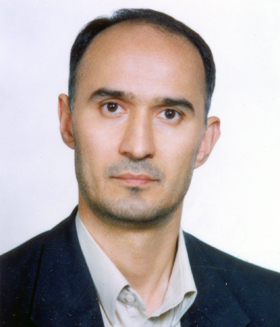 استاد گروه زراعت و اصلاح نباتات- دانشگاه تهرانحسن علیزادهتلفن دفتر:  +98 (21)02632246074پست الکترونیکی: malizade@ut.ac.irتحصیلاتPh.D ,1377,کشاورزی (علوم علفهای هرز),آدلاید استرالیا
M.S,1372,علوم علفهای هرز,آدلاید استرالیا
کارشناسی,1367,علوم زراعی,فردوسی مشهد
زمینههای تخصصیو حرفهایسوابق کاري و فعالیت های اجراییمدیر گروه زراعت و اصلاح نباتات-(1399-1401)
سردبیر مجله علوم گیاهان زراعی ایران-(1398-1400)
مدیر قطب علمی "مدیریت علفهای هرز و گیاهان مهاجم در شرایط تغییر اقلیم"-(1398-1403)
نماینده وزرارت علوم در شورای نظام مهندسی کشاورزی و منابع طبیعی استان البرز-(1397-1401)
مدیر گروه زراعت و اصلاح نباتات-(1393-1395)
دبیر اجرائی همایش ملی حبوبات-(1392-1392)
دبیر اجرائی پنجمین همایش ملی علوم علفهای هرز ایران-(1392-1392)
مدیر گروه زراعت و اصلاح نباتات-(1391-1393)
نایب رئیس و عضو هیئت مدیره انجمن علوم علفهای هرز ایران-(1388-1396)
فعالیت های علمیمقالات- برآورد دماهای کاردینال آمبروزیا (Ambrosia psilostachya) با استفاده از ‌مدل‌های رگرسیونی. صادق نژاد نسرین, علیزاده حسن, رحیمیان مشهدی حمید, اویسی مصطفی, تکاسی سمیه (1402)., مجله دانش علف های هرز ایران, 19(1), 1-10.

- اثر سطوح نیترات آمونیوم بر مخلوط جو (Hordeum vulgare L.) و ماشک گل‌خوشه‌ای (Vicia Villosa) در شرایط رقابت علف هرز. فرامرزی فرزانه, حسینی سیدمحمدباقر, منصوری حامد, علیزاده حسن (1401)., مجله پژوهش های زراعی ایران, 20(4).

- Evaluation of herbicide options for control of invasive annual ground  cherry (Physalis divaricata D.Don.) in corn.  پیمان ثابتی, Oveisi Mosataf, Rahimiyan Mashhadi Hamid, Alizadeh Hassan, Nosrati Iraj (2023)., Acta Agriculturae Slovenica, 119(1), 1-9.

- تأثیر تناوب زراعی و مدیریت شیمیایی بر بانک بذر علفهای هرز مزارع گندم )aestivum Triticum )در  منطقه خوزستان. لطفی فرید, علیزاده حسن, اویسی مصطفی (1401)., نشریه علوم گیاهان زراعی ایران, 53(4), 31.

- بررسی مقاومت برخی از علف‌های هرز و گیاهان گلخانه‌ای به‌عنوان گیاه تله در کنترل آفت سفید بالک (Trialeurodes vaporariorum). شاه علی محمد, علیزاده حسن, عاشوری احمد (1401)., مجله دانش علف های هرز ایران, 18(2), 1-14.

- کارایی روش‌های تلفیقی در مبارزه با علف‌هرز کاتوس (Cynanchum acutum L.) در مزارع نیشکر. عبدالهی لرستانی ساسان, اویسی مصطفی, علیزاده حسن, رحیمیان مشهدی حمید (1401)., نشریه علوم گیاهان زراعی ایران, 53(3), 1-16.

- برهمکنش علفکشهای پرتیلاکلر و بن سولفورون متیل در کنترل علفهای هرز شالیزار. علیزاده شعبان, علیزاده حسن,  بیژن یعقوبی, اویسی مصطفی (1401)., مجله دانش علف های هرز ایران, 18(1).

- کارایی دُزهای علفکش در کنترل علفهای هرز گندم تحت تأثیر دما و رطوبت محیطی مزرعه. قسام محمدامین, علیزاده حسن, اویسی مصطفی, باغستانی محمد علی (1401)., نشریه علوم گیاهان زراعی ایران, 53(1).

- بررسی روشهای مختلف مدیریت علفهای هرز کاهو ) Lactuca sativa L. ). صالحی نگار, علیزاده حسن, صالحی محمدی رضا (1400)., نشریه علوم گیاهان زراعی ایران, 52(4).

- زمان بحرانی قطع پس از میوه دهی برای پیشگیری از جوانه زنی بذر کاتوس (Cynanchum acutum). عبدالهی لرستانی ساسان, اویسی مصطفی, علیزاده حسن, رحیمیان مشهدی حمید (1400)., مجله دانش علف های هرز ایران, 17(2).

- کارایی تلفیق علفکش ها با بستر بذر زود هنگام در مدیریت علف های هرز مزارع سیب زمینی در منطقه کرج. حاجی ابائی حسین, رحیمیان مشهدی حمید, علیزاده حسن, اویسی مصطفی (1400)., مجله دانش علف های هرز ایران, 17(2).

- مطالعه کشت مخلوط کنجد (Sesamum indicum L) و لوبیا چشم بلبلی (Vigna unguiculata L) تحت شرایط کنترل و عدم کنترل علف های هرز. حسین زاده مهدی, حسینی سیدمحمدباقر, علیزاده حسن (1400)., نشریه علوم گیاهان زراعی ایران, 52(3), 147-162.

- A thermal time model for optimising herbicide dose in maize. POURMORADKALEIBAR BEHNAZ, Oveisi Mosataf, Alizadeh Hassan, Mueller Heinz (2021)., WEED RESEARCH, 62(1).

- شناسایی مورفولوژیکی و مولکولی فوزاریوم‌های (Fusarium spp.) اِندوفیت ریشه جودره (Hordeum spontaneum) و شلمی (Rapistrum rugosum). نورالوندی فرشید, علیزاده حسن, صارمی حسین, صالحی جوزانی غلامرضا (1400)., حفاظت گیاهان, 35(1), 1-10.

- ارزیابی تحمل ارقام مختلف گندم نان، جو و یولاف زراعی به کاربرد علف‌کش تری‌فلورالین. یزدانی صبا, علیزاده حسن, نصرتی ایرج, بهرامی نژاد صحبت (1400)., مجله دانش علف های هرز ایران, 17(1), 17-26.

- کارایی علف‌کش‌های خاک مصرف بر کنترل گل‌جالیز مصری (Phelipanche aegyptiaca) در ارقام آفتابگردان. آقا علیخانی مختار, علیزاده حسن, اویسی مصطفی, میراب زاده اردکانی مجتبی (1400)., مجله دانش علف های هرز ایران, 17(1), 141.

- Egyptian broomrape sucrose metabolism in response to different host plants. Farokhi Zahra, Alizadeh Hassan, Alizadeh Houshang (2021)., WEED RESEARCH, 61(2).

- استفاده از زیست سنجی غیرمستقیم کمّی بذر به عنوان روشی سودمند جهت ارزیابی تحمل به علفکشها در کولتیوارهای گندم. عباسیان سمیه, پیغمبری سیدعلی, بی همتا محمدرضا, علیزاده حسن, معالی امیری رضا (1399)., مجله دانش علف های هرز ایران, 16(2).

- تاثیر عمق قرارگیری بذر و زمان کاشت بر رقابت جمعیت‌های یولاف وحشی زمستانه (Avena ludoviciana) با گندم (Triticum aestivum). بلاغی سعیده, علیزاده حسن, اویسی مصطفی (1399)., مجله دانش علف های هرز ایران, 16(2).

- اثر ترکیب برومایسید آ-ام با سولفات آمونیوم، سیتوگیت و سالیسیلیک اسید بر فلورسانس کلروفیل a تاج‌خروس ریشه‌قرمز (.Amaranthus retroflexus L). پورحیدرغفاربی سهیلا, رحیمیان مشهدی حمید, علیزاده حسن, حسن نژاد سیروس (1399)., مجله دانش علف های هرز ایران, 16(1), 95-107.

- بررسی تأثیر تاریخ کاشت و مالچ پوششی بر کارایی علفکش‏ها در کنترل علف های هرز  عدس (Lens culinarys L.). علی نژادصالح ابادی شفق, علیزاده حسن, اویسی مصطفی (1399)., نشریه علوم گیاهان زراعی ایران, 51(1).

- بررسی اولیه کنترل زیستی برخی از علفهای هرز مهم مزارع گندم با استفاده از جدایه های  فوزاریوم ریشه آنها. نورالوندی فرشید, علیزاده حسن, صارمی حسین, صالحی جوزانی غلامرضا (1399)., مجله دانش علف های هرز ایران, 16(1).

- اثر زمان کاربرد بر کارایی دوز علف‌کش در کنترل علف‌های‌هرز ذرت (Zea mays). پورمرادکلیبر بهناز, علیزاده حسن, اویسی مصطفی (1398)., مجله دانش علف های هرز ایران, 15(2), 29-41.

- استفاده از تکنیک پردازش تصویر و شبکه های عصبی مصنوعی برای شناسایی علفهای هرز مزارع ذرت. دشتی عبدالحسین, اویسی مصطفی, رحیمیان مشهدی حمید, علیزاده حسن (1398)., مجله دانش علف های هرز ایران, 15(2), 93-107.

- بوم‌شناسی جوانه‌زنی بذر علف‌هرز خارلته (Cirsium arvense L.). دادخواهی احسان, علیزاده حسن, اویسی مصطفی, مامدی آرش (1398)., نشریه علوم گیاهان زراعی ایران, 50(3), 17-30.

- Host-Induced Silencing of Some Important Genes Involved in Osmoregulation of Parasitic Plant Phelipanche aegyptiaca. Farokhi Zahra, Alizadeh Hassan, Alizadeh Houshang,  فریبا ابویی مهریزی (2019)., MOLECULAR BIOTECHNOLOGY, 61(12), 929-937.

- Developmental patterns of enzyme activity, gene expression, and sugar content in sucrose metabolism of two broomrape species. Farokhi Zahra, Alizadeh Hassan, Alizadeh Houshang (2019)., PLANT PHYSIOLOGY AND BIOCHEMISTRY, 142(1), 8-14.

- پاسخ عملکرد ذرت (Zea mays L.) به سطوح مختلف کود نیتروژن در تراکم های مختلف علف هرز عروسک پشت پرده یکساله (Physalis divaricata L.). ثابتی پیمان, اویسی مصطفی, رحیمیان مشهدی حمید, علیزاده حسن, نصرتی ایرج (1398)., مجله دانش علف های هرز ایران, 15(1).

- بررسی اثر اسید سالسیلیک بر روی کارایی علفکش ها در کنترل علف های هرز مزرعه ذرت. پورحیدرغفاربی سهیلا, رحیمیان مشهدی حمید, علیزاده حسن, حسن نژاد سیروس (1397)., نشریه علوم گیاهان زراعی ایران, 49(4).

- تأثیر کاربرد پیش از برداشت علفکش بر تولید و ویژگی های بذر گندم و علف هرز شیرین بیان. اسکندری شهرکی محمد, علیزاده حسن, اویسی مصطفی (1397)., مجله دانش علف های هرز ایران, 14(2).

- Degradation and Detoxification of Nicosulfuron by a Pseudomonas Strain Isolated from a Contaminated Cornfield Soil. Pourbabaee Ahmad Ali, Soleimany Ameneh, Torabi Ehsan, Alizadeh Hassan (2018)., SOIL & SEDIMENT CONTAMINATION, 27(8), 1-17.

- مطالعه فعالیت اینورتازها و غلظت کربوهیدرات‌های محلول در مراحل رشد و نموی چند گونه گل‌جالیز در گوجه‌فرنگی. فرخی زهرا, علیزاده حسن, علیزاده هوشنگ (1397)., نشریه علوم گیاهان زراعی ایران, 49(2), 71-79.

- برهمکنش غلظت‌های مختلف علف‌کش مزوسولفورون +یودوسولفورون+ دیفلوفنیکان (اُتللو) و رطوبت خاک بر کنترل علف هرز خردل وحشی (Sinapis arvensis) در گندم. قسام محمدامین, علیزاده حسن, اویسی مصطفی,  محمدعلی باغستانی (1397)., مجله دانش علف های هرز ایران, 14(01).

- اثر نور، دما و پوسته بذر بر جوانه¬زنی جمعیت ‌های مختلف یولاف وحشی زمستانه (Avena ludoviciana L.). فروزش سمیه, بلاغی سعیده, علیزاده حسن (1397)., مجله دانش علف های هرز ایران, 14(1).

- مطالعه اثر ترکیب سالیسیلیک اسید با برخی ‌‌علف‌کش‌ها بر فلورسانس کلروفیل a و برخی صفات مورفولوژیکی علف‌هرز سلمه‌تره (Chenopodium album). پورحیدرغفاربی سهیلا, رحیمیان مشهدی حمید, علیزاده حسن, حسن نژاد سیروس (1396)., مجله دانش علف های هرز ایران, 13(2).

- بررسی تأثیر رطوبت خاک بر زمستان گذرانی علف هرز پیزور (Bolboschoenus maritimus) و پیش بینی دماهای مهم آن. خجسته فر معصومه, علیزاده حسن,  بیژن یعقوبی (1396)., نشریه علوم گیاهان زراعی ایران, 48(4), 1041-1053.

- تاثیر دما، موقعیت و پوشش بذر بر جوانه‌زنی جمعیت‌های یولاف‌وحشیAvena ludoviciana. فروزش سمیه, رحیمیان مشهدی حمید, علیزاده حسن, اویسی مصطفی (1396)., نشریه علوم گیاهان زراعی ایران, 48(4), 1187-1200.

- Effect of Different Herbicides and Salicylic Acid Treatment on the Photosynthetic Efficiency of Corn Cultivars Using Chlorophyll a Fluorescence Transient Curve Analysis. Gafari Soheila, Rahimiyan Mashhadi Hamid, Alizadeh Hassan, Hassannejad Sirus (2017)., Journal of Plant Physiology & Breeding, 7(2).

- بررسی عوامل و شرایط مختلف محیطی موثر در شکستن خواب و جوانه‌زنی بذر علف هرز گل گندم مرهمی (Lam. Centaurea balsamita). یزدانی پور صبا, علیزاده حسن, نصرتی ایرج, بهرامی نژاد صحبت (1396)., مجله دانش علف های هرز ایران, 13(01).

- برهمکنش تراکم گیاهی وکود نیتروژن در رقابت گندم با علف‌هرز جودره (Hordeum spontaneum) تحت تاثیر غلظت‌های علف‌کش سولفوسولفورون + مت-سولفورون در دو منطقه کرج و قم. فرهنگ فر محمد, اویسی مصطفی, رحیمیان مشهدی حمید, علیزاده حسن (1396)., مجله دانش علف های هرز ایران, 13(01), 45-56.

- مقایسۀ رشد و نمو فنولوژی جمعیتهای یولاف وحشی زمستانه )Durieu ludoviciana Avena). فروزش سمیه, اویسی مصطفی, علیزاده حسن, رحیمیان مشهدی حمید, فرخی زهرا (1396)., نشریه علوم گیاهان زراعی ایران, 48(3), 601-613.

- مطالعه قابلیت دسترسی برخی از علف‌کش‌های به کار برده شده در سیستم‌های مختلف خاک‌ورزی گندم بر روی ذرت. جاوید ستار, علیزاده حسن, جهانسوز محمدرضا, نورالوندی فرشید (1395)., مجله دانش علف های هرز ایران, 12(2), 121-131.

- مطالعه تفاوت ژنتیکی توده‌های مختلف علف‌هرز جو دره Hordeum spontaneum با استفاده از نشانگر SSR. بابایی سیروان, علیزاده حسن, باغستانی محمد علی, نقوی محمدرضا, محمدی سهیلا (1395)., مجله دانش علف های هرز ایران, 12(1), 107-119.

- بررسی ارتباط خصوصیات خاک و عوامل اقلیمی با پراکنش علف های هرز در مزارع گندم استان کرمانشاه. ویسی مژگان, رحیمیان مشهدی حمید, علیزاده حسن, مین باشی مهدی, اویسی مصطفی (1395)., بوم شناسی کشاورزی, 8(2), 1.

- Temperature influences postdispersal predation of weed seeds. Norozi Shahrzad, Alizadeh Hassan, Rahimiyan Mashhadi Hamid (2016)., WEED BIOLOGY AND MANAGEMENT, 16(1), 24-33.

- پیش بینی الگوی سبز شدن جمعیتهای مختلف یولاف وحشی (Avena ludoviciana). فروزش سمیه, رحیمیان مشهدی حمید, علیزاده حسن, اویسی مصطفی, تعصب شیرازی میترا (1394)., مجله دانش علف های هرز ایران, 10(1), 91-104.

- بررسی ویژگی هایی از زیست‌شناسی و مدیریت شیمیایی علف هرز گندم یونانی (Triticum boeticum Boiss.) در گندمزارها. فرهنگ فر محمد, انتصاری محمد, بابایی سیروان, یزدانی مالک, علیزاده حسن (1394)., نشریه علوم گیاهان زراعی ایران, 46(3), 395-404.

- پیش بینی رویش علف های هرز توق و تاج خروس در ذرت با استفاده از مدلهای زمان دمایی. اویسی مصطفی, رحیمیان مشهدی حمید,  محمدعلی باغستانی, علیزاده حسن (1394)., مجله دانش علف های هرز ایران, 10(1), 97.

- Modelling interactive effects of herbicide application timing and dose for the control of Bromus japonicus in wheat in an arid environment . سارانی منصور, Oveisi Mosataf, Rahimiyan Mashhadi Hamid, Alizadeh Hassan (2015)., WEED RESEARCH, 1(56), n/a-n/a.

- بررسی شکار پس از انتشار بذر چهار گونه از علف‌های هرز در کشتزارهای ذرت. نوروزی شهرزاد, علیزاده حسن, رحیمیان مشهدی حمید (1394)., نشریه علوم گیاهان زراعی ایران, 46(2), 247-255.

- مطالعه بقایای علفکش نیکوسولفورون+ریم سولفورون (اولتیما) مصرف شده در مزرعه ذرت به کمک روش زیست سنجی. شهبازی سعید, علیزاده حسن, طالبی جهرمی خلیل (1394)., نشریه علوم گیاهان زراعی ایران, 46(1), 15-24.

- اثر جایگاه بذر بر پاسخ جوانه زنی یولاف وحشی زمستانه (Durieu. Avena ludoviciana) به دما. فروزش سمیه, رحیمیان مشهدی حمید, علیزاده حسن, اویسی مصطفی (1394)., مجله پژوهش علف های هرز, 7(1), 79.

- تاثیر روش های مختلف مدیریت علف های هرز و تراکم گیاهی بر کنترل علف های هرز و عملکرد نخود زراعی. غلامپور شمامی یوسف, مجنون حسینی ناصر, علیزاده حسن (1393)., نشریه علوم گیاهان زراعی ایران, 44(4), 574-563.

- تاثیر افزودنی‌های مختلف در افزایش کارایی علف‌کش سولفوسولفورون در کنترل علف‌هرز جودره در مزارع گندم. بابایی سیروان, علیزاده حسن,  محمدعلی باغستانی, نقوی محمدرضا (1393)., مجله دانش علف های هرز ایران, 10(2), 121-132.

- توزیع تاج پوشش سویا (Glycine max L.)، توق (Xanthium strumarium L) و تاج خروس (Amranthus retroflexus) در شرایط مختلف تداخل. یوسفی علیرضا, راستگو مهدی, علیزاده حسن, باغستانی محمدعلی (1393)., حفاظت گیاهان, 28(3), 302-312.

- تاثیر روش های مدیریت تناوب زراعی و علفکش بر پراکنش علف های هرز مزارع گندم. ویسی مژگان, رحیمیان مشهدی حمید, علیزاده حسن, اویسی مصطفی, مین باشی معینی مهدی (1393)., نشریه علوم گیاهان زراعی ایران, 4(45), 1.

- تغییر فلور علف‌های‌هرز مزارع گندم آبی کرمانشاه پس از یک دهه. ویسی مژگان, رحیمیان مشهدی حمید, علیزاده حسن, مین باشی مهدی, اویسی مصطفی (1393)., مجله دانش علف های هرز ایران, 10(1), 1-21.

- بررسی تغییر فلور علف‌های‌هرز مزارع گندم آبی شهرستان‌های ساوجبلاغ و شیروان از 1379 تا 1390. پاسبان ندا, رحیمیان مشهدی حمید, علیزاده حسن, مین باشی مهدی (1393)., مجله دانش علف های هرز ایران, 10(1), 107-119.

- ارزیابی قطع مکانیکی در مراحل مختلف رشد و نمو گیاه بر شاخص زیستایی  بذر گاوپنبه. کردبچه فرناز, رحیمیان مشهدی حمید, علیزاده حسن, اویسی مصطفی, توکل افشاری رضا (1393)., مجله دانش علف های هرز ایران, 10(1), 47-60.

- Interactions between the tillage system and crop rotation on the crop yield and weed populations under arid conditions. سارانی منصور, Oveisi Mosataf, Rahimiyan Mashhadi Hamid, Alizadeh Hassan, Gonzalez-andujar J. L. (2014)., WEED BIOLOGY AND MANAGEMENT, 14(3), 198-208.

- ﺗﺄﺛﻴﺮ روشﻫﺎی ﻣﺨﺘﻠﻒ ﻣﺪﻳﺮﻳﺖ ﻋﻠﻒﻫﺎی ﻫﺮز و ﺗﺮاﻛﻢ ﮔﻴﺎﻫﻲ  ﺑﺮ ﻛﻨﺘﺮل ﻋﻠﻒﻫﺎی ﻫﺮز و ﻋﻤﻠﻜﺮد ﻧﺨﻮد زراﻋﻲ. غلامپور شمامی یوسف, مجنون حسینی ناصر, علیزاده حسن (1392)., نشریه علوم گیاهان زراعی ایران, 44(4), 574-563.

- تأثیر برهم‌کنش دزهای علف‌کش و ضریب خسارت سطح برگ در رقابت علف‌های‌هرز توق و تاج خروس با ذرت. اویسی مصطفی, رحیمیان مشهدی حمید, باغستانی محمدعلی, علیزاده حسن (1392)., مجله دانش علف های هرز ایران, 9(2), 127-140.

- Interference between red kidneybean (Phaseolus vulgaris L.) cultivars and redroot pigweed (Amaranthus retroflexus L.). Amini Rouhollah, Alizadeh Hassan, Yousefi Ali Reza (2014)., European Journal of Agronomy, 60(1), 13-21.

- بررسی وضعیت علم علف های هرز طی سال های 89-1388. زند اسکندر, باغستانی محمد علی, علیزاده حسن, رحیمیان مشهدی حمید, ساسان فر حمید رضا, بابایی سیروان, شیمی پرویز, منتظری منصور, مین باشی معینی مهدی, موسوی محمد رضا, قرخلو جاوید, میقانی فریبا, عبداللهیان محمد, مرادی اکبر, راستگو مهدی (1392)., مجله دانش علف های هرز ایران, 1(9), 1-13.

- مدلسازی پاسخ جوانه‌زنی بذر علف‌های‌هرز جودره (Hordeum spontaneum) و علف قناری (Phalaris minor) به دما. بهشتیان مسگران محسن, رحیمیان مشهدی حمید, علیزاده حسن, اوحدی سارا, زارع احمد (1392)., مجله دانش علف های هرز ایران, 9(2), 105-118.

- پیش بینی الگوی رویش جودره (Hordeum spontaneum): آیا اکوتیپ¬های رویش یافته در اقلیم های مختلف ایران از الگوی متفاوت رویش برخوردارند؟. پورعلی حسن, علیزاده حسن, اویسی مصطفی (1392)., مجله دانش علف های هرز ایران, 9(1), 1.

- کارایی علفکش های مختلف در کنترل علف های مزارع گندم دیم شهرستان الشتر. نظری جمشید, علیزاده حسن, جوادی مجید (1392)., نشریه پژوهش های کاربردی زراعی _(زراعت سابق), 99(2), 91-98.

- ارزیابی اثرات تیماهای کنترل علف هرز و تراکم بوته بر رشد و عملکرد عدس. ملک ملکی فاطمه, مجنون حسینی ناصر, علیزاده حسن (1392)., مجله تولید گیاهان زراعی, 2(6), 135.

- تأثیر تراکم بوته و مدیریت علف‌هرز بر عملکرد نخود زراعی (Cicer arietinum L). غلامپور شمامی یوسف, مجنون حسینی ناصر, علیزاده حسن (1392)., نشریه علوم گیاهان زراعی ایران, 44(1), 147-158.

- کارایی مقادیر کاهش یافته علفکش ها و تلفیق آن ها با مالچ در کنترل علف های هرز گوجه فرنگی. شفیعی سید شهرام, علیزاده حسن, مقدم حسین,   علیرضا یوسفی (1392)., به زراعی کشاورزی, 15(2), 99-110.

- Importance of distribution function selection for hydrothermal time models of seed germination. Beheshtian Mesgaran Mohsen, Rahimiyan Mashhadi Hamid, Alizadeh Hassan, Cousens Roger, Hunt J., Young K. R. (2013)., WEED RESEARCH, 53(2), 89-101.

- Predicting maize yield in a multiple species competition with Xanthium strumarium and Amaranthus retroflexus: Comparing of approaches to modeling herbicide performance 2. Oveisi Mosataf, Rahimiyan Mashhadi Hamid, Yousefi Ali Reza, Alizadeh Hassan, باغستانی محمدعلی,  J L Gonzalez Andujar (2013)., Journal of Crop Protection, 45(45), 15-21.

- بررسی تنوع جمعیت های گل جالیز مصری (Orobanche aegyptiaca) در واکنش به علف کش هاو بنزوتیادیازول  در گوجه فرنگی. نظام آبادی نوشین, رحیمیان مشهدی حمید, زند اسکندر, علیزاده حسن, نقوی محمدرضا (1391)., آفات و بیماریهای گیاهی, 80(2), 104-118.

- بررسی تاثیر روش مصرف علفکش تیوبنکارب در ایجادعارضه کوتولگی برنج 2. یعقوبی بیژن, باغستانی محمدعلی, علیزاده حسن, رحیمیان مشهدی حمید, دواتگر ناصر, فرح پور آتوسا (1391)., مجله دانش علف های هرز ایران, 16(1), 1-16.

- تعیین فنولوژی و کاربرد سامانه اطلاعات جغرافیائی برای مدیریت یولاف وحشی زمستانه در گندم. مین باشی معینی مهدی, رحیمیان مشهدی حمید, باغستانی محمدعلی, علیزاده حسن, خیرخواه میر مسعود, ناظرکاخکی سیدحسین, دیه جی احمد (1391)., آفات و بیماریهای گیاهی, 95(1), 45.

- Effect of some adjuvants in reducing antagonistim of Spray Carrier water cations to 2,4-D+MCPA efficacy on licorice (Glycyrrhiza glabra L.). Nosrati Iraj, Alizadeh Hassan, Rahimiyan Mashhadi Hamid (2012)., Annals of Biological Research, 3(6), 2631-2635.

- Factors Affecting Postdispersal Weed Seed Predation in Barely Fields. Norozi Shahrzad, Alizadeh Hassan, Rahimiyan Mashhadi Hamid (2012)., ISRN Agronomy, 2012(1), 6.

- جذب و انتقال علفکش های توفوردی و گلایفوسیت نشاندار با کربن 14در جمعیت های علف هرز کاتوس (Cynanchum acutum) در ایران. یوسفی مرضیه, علیزاده حسن, حسینی سیدمحمدباقر, مجد ابادی عباس,  فریبا میقانی (1391)., نشریه علوم گیاهان زراعی ایران, 43(2), 335-346.

- جذب و انتقال علف کش های توفوردی و گلایفوسیت نشان دار با کربن 14در جمعیت های علف هرز کاتوس Cynanchum acutum در ایران.  جواد یوسفی, علیزاده حسن,  سید محمد باقر حسینی,  عباس مجد آبادی,  فریبا میقانی (1391)., نشریه علوم گیاهان زراعی ایران, 43(2), 335-346.

- اثر رقابت دو گونه علف هرز سوروف بر عملکرد اجزای عملکرد و شاخص های رشد برنج.  محمدجواد گل محمدی, علیزاده حسن,  بیژن یعقوبی,  مجید نحوی, اویسی مصطفی (1391)., نشریه علوم گیاهان زراعی ایران, 43(2), -.

- اثر زمان و میزان مصرف علف‌کش گلیفوسیت در کنترل رشد رویشی و زایشی قیاق Sorghum halepense. علیزاده حسن, رحیمیان مشهدی حمید,  زهرا فرخی (1391)., دانش گیاهپزشکی ایران, 43(1), 13-21.

- Interactions between reduced rate of imazethapyr and multiple weed species-soyabean interference in a semi-arid environment. Yousefi Ali Reza, Gonzalez-andujar J. L., Alizadeh Hassan, باغستانی محمدعلی, Rahimiyan Mashhadi Hamid, Karimmojeni Hassan (2012)., WEED RESEARCH, 52(3), 242-251.

- بررسی اثر پسماند گندم و تراکم آفتابگردان بر زیست توده علفهای هرز و عملکرد آفتابگردان. علیزاده حسن,  مجتبی حسینی,  غلامرضا زمانی,  سیدوحید اسلامی (1391)., نشریه علوم گیاهان زراعی ایران, 43(1), 29-19.

- بررسی کنترل تاج خروس وحشی با اکسی فلورفن در گلخانه و تعیین دوز و زمان کاربرد آن در کنترل علفهای هرز سویا در مزرعه.  رحمت عباسی, علیزاده حسن (1391)., نشریه علوم گیاهان زراعی ایران, 43(1), -.

- اثرات آللوپاتیک چاودار Secale cereale L روی ذرت شیرین Zea mays L و برخی علف های هرز مهم آن.  سهیلا پورحیدر غفاربی,  سید وحید اسلامی,  سیروس حسن نژاد, علیزاده حسن,  غلامرضا زمانی (1391)., دانش کشاورزی و تولید پایدار, 22(1), 149-163.

- مطالعه واکنش علف هرز سوروف Echinochloa crus - galli و سوروف برنج Echinochloa oryzicola به ارتفاع آب و عمق خاک.  Bijan Yaghoubi, علیزاده حسن,  Majid Nahvi,  MohammadJavad Golmohammadi (1390)., نشریه علوم گیاهان زراعی ایران, 42(4), 663-672.

- مدلسازی برهمکنش کود نیتروژن و دوزهای علفکش نیکوسولفورون بر عملکرد دانه و بیوماس ذرت.  احمد زارع,  حمید رحیمیان مشهدی, علیزاده حسن,  محسن بهشتیان مسگران (1390)., نشریه علوم گیاهان زراعی ایران, 42(4), 673-681.

- کاربرد فنولوژی علف های هرز مزارع گندم در بهینه سازی کنترل شیمیایی و کاهش مصرف سموم.  مهدی مین باشی معینی, رحیمیان مشهدی حمید,  محمدعلی باغستانی میبدی, علیزاده حسن,  میرمسعود خیرخواه زرکش, صابری کاخکی سیاوش,  احمد دیه جی (1390)., فصلنامه علوم محیطی, 5(4), 94-77.

- بررسی مقاومت سوروف Echinochloa sppبه برخی علفکش های رایج در شالیزارهای ایران.  محمد بیطرفان, علیزاده حسن,  اسکندر زند,  بیژن یعقوبی,  فاطمه بناکاشانی (1390)., علوم کشاورزی و منابع طبیعی،مجله, 9(2), 101-118.

- بررسی اثر مقادیر مختلف بقایای گندم و تراکم کاشت بر رشد و عملکرد آفتابگردان.  مجتبی حسینی,  غلامرضا زمانی, علیزاده حسن,  سیدوحید اسلامی (1390)., مجله تولید گیاهان زراعی, 4(3), 37-53.

- پی جوئی مقاومت علف هرز تاج خروس (Amaranthus sp به علف کش های رایج برخی مناطق چغندرکاری کشور.  علیرضا عطری,  اسکندر زند,  محبوبه پرتوی, علیزاده حسن,  محمد بازوبندی,  سپیده حاتمی,  سعید ناظری,  آذر ماکنالی,  اکبر مرادی (1390)., تولیدات گیاهی, 10(1), 48-35.

- تاثیر زمان سمپاشی علفکش های هورمونی بر عملکرد و اجزای عملکرد گندم.  پرویز شیمی,  محمدعلی باغستانی,  عبدالعزیز حقیقی,  حمیدرضا رحیمیان, علیزاده حسن (1390)., مجله دانش علف های هرز ایران, 7(1), 1-12.

- بررسی خصوصیات بیولوژیکی و فنولوژیکی گل جالیز در پارازیتیسم با بادام رقم مامایی.  محمد علی باغستانی,  دلاور بهروزی, رحیمیان مشهدی حمید, علیزاده حسن (1390)., به زراعی کشاورزی, 11(2), 19-27.

- تاثیر آللوپاتیک عصاره چاودار زراعی ( Secale cereale ) روی جوانه زنی بذر و رشد گیاهچه چند گونه علف هرز.  سیروان بابایی , علیزاده حسن, نصرتی ایرج,   مرجان دیانت ,   زهرا فرخی (1390)., نشریه علوم گیاهان زراعی ایران, 42(3), 457-483.

- تاثیر جداگانه و ترکیبی علفکش ها بر روی علفهای هرز مزارع ذرت (Zea mays L در دو الگوی کشت تک ردیفه و دو ردیفه.  امین قسام, علیزاده حسن, بی همتا محمدرضا,  امین قسام (1390)., نشریه علوم گیاهان زراعی ایران, 42(3), 485-494.

- مطالعه رفع اثرات کاهندگی ناشی از کیفیت آب سمپاشی بر کارائی گلایفوسیت و آمیخته علف کشی توفوردی ام سی پی آ در کنترل شیرین بیان با استفاده از برخی مواد افزودنی. نصرتی ایرج, علیزاده حسن, رحیمیان مشهدی حمید (1390)., مجله دانش علف های هرز ایران, 7(3), 49-60.

- خسارت و فنولوژی مقایسه ایی علف هرز عروسک پشت پرده یک ساله در مزارع چغندر قند.  جمشید نظری,  جمشید نظری عالم, رحیمیان مشهدی حمید,  حمید رحیمیان, علیزاده حسن, موسوی سید کریم, موسوی سید کریم (1390)., مجله دانش علف های هرز ایران, 5(1), 1-12.

- Frequency, Damage and Comparative Phonology of Annual Ground Cherry (Physalis divaricata L.) Weed in Sugar Beet Fields. Nazari Jamshid, Alizadeh Hassan, Rahimiyan Mashhadi Hamid (2011)., Notulae Scientia Biologicae, 3(2), 129-143.

- Genetic Diversity of Iranian Clones of Common Reed (Phragmites australis) Based on Morphological Traits and RAPD Markers. Diyanat Marjan, Shah Nejat Boushahri Ali Akbar, Alizadeh Hassan, Naghavi Mohammad Reza, Rahimiyan Mashhadi Hamid (2011)., WEED SCIENCE, 59(3), 366-375.

- تاثیر تراکم بوته بر عملکرد دانه و اجزآئ عملکرد در دو رقم عدس. مجنون حسینی ناصر, ملک ملکی فاطمه, علیزاده حسن (1390)., نشریه علوم گیاهان زراعی ایران, 42(1), 40-33.

- بررسی تاثیر روشهای مختلف کاربرد علف کش در کنترل علف های هرز خزانه گل جعفری.. رئیس محمدی ابراهیم, علیزاده حسن, عرب مصطفی, باغستانی محمدعلی (1390)., به زراعی کشاورزی, 13(1), 43-54.

- بررسی رقابت علف هرز تاج خروس ریشه قرمز در کشت خالص و مخلوط دو رقم سویا  - 1 عملکرد سویا و شاخص های رشد تاج خروس.  پرشنگ حسینی, رحیمیان مشهدی حمید, علیزاده حسن (1390)., مجله دانش علف های هرز ایران, 7(---), 13-24.

- تاثیر تراکم بوته بر عملکرد دانه و اجزا عملکرد در دو رقم عدس (Lens culinaris Medik).  فاطمه ملک ملکی,  ناصر مجنون حسینی, علیزاده حسن (1390)., نشریه علوم گیاهان زراعی ایران, 42(1), 33-40.

- بررسی رقابت علف هرز تاج خروس ریشه قرمز در کشت خالص و مخلوط دو رقم سویا  - 2 جذب نور و شاخص های رشد سویا.  پرشنگ حسینی, رحیمیان مشهدی حمید, علیزاده حسن (1390)., مجله دانش علف های هرز ایران, 7(---), 25-35.

- ردیابی مولکولی مقاومت توده های چچم ( Lolium rigidum ) استان فارس به علف کش های آریلوکسی فنوکسی پروپیونات به روش dCAPS.  مونا دستوری, رحیمیان مشهدی حمید,  اسکندر زند, علیزاده حسن, معصومی وسمه جانی محمود,  سارا بهرامی (1389)., نشریه علوم گیاهان زراعی ایران, 41(4), 677-684.

- مقایسه برخی علف کش های در ایجاد عارضه کوتولگی در برنج.  محمدعلی باغستانی میبدی,  ناصر دواتگر, رحیمیان مشهدی حمید, علیزاده حسن,  بیژن یعقوبی (1389)., مجله دانش علف های هرز ایران, 6(2), 23-39.

- تلفیق عملیات هلینگ آپ و کولتیواسیون با سمپاشی نواری در کنترل علفهای هرز مزارع نیشکر.  سیدرضا احمدپور, علیزاده حسن, مجنون حسینی ناصر (1389)., نشریه علوم گیاهان زراعی ایران, 41(4), 719-729.

- خواب بذر و الگوی رویش علف هرز عروسک پشت پرده ( Physalis divaricata در مزارع چغندر قند و گندم شهرستان الشتر ).  جمشید نظری عالم, علیزاده حسن, رحیمیان مشهدی حمید,  سیدکریم موسوی,  عبدالمجید سهیل نژاد (1389)., مجله چغندرقند, 26(2), 127-138.

- شکست خواب و تحریک جوانه زنی بذر توق (Xanthium strumarium L).  حسن کریم مجنی, زارع شحنه احمد,   اسحاق کشتکار  , رحیمیان مشهدی حمید, علیزاده حسن,  حسن کریم مجنی,  اسحاق کشتکار (1389)., نشریه علوم گیاهان زراعی ایران, 41(3), 503-511.

- Study on diclofop - methyl resistance in wild oat ( Avena ludviciana : A comparison between the whole plant and the seed bioassays.  Fatemeh Bena Kashani, Alizadeh Hassan,  Eskandar Zand,  Ali Atri (2010)., Applied Entomology and Phytopathology, 78(1), -.

- Management of Phelipanche aegyptiaca Pomel. using trap crops in rotation on tomato (Solanum lycopersicom L.). Alizadeh Hassan,  Hamid Rahimian Mashadi,  Mehdi Minbashi,  Mohamad Reza Jahansoz, Babaei Sirvan (2010)., Australian Journal of Crop Science, 6(4), 437-442.

- کنترل تلفیقی علف های هرز در سیستم تهیه بذر چغندر قند به طور کامل در پائیز.  محمد عبداللهیان نوقابی,   احمد رهبری, علیزاده حسن, رحیمیان مشهدی حمید (1389)., مجله پژوهش علف های هرز, 2(2), 29-42.

- Competitive effects of red root pigweed ( Amaranthus retroflexus ) on the growth indices, RUE and yield of sesame ( Sesamum indicum L . ). Shahbazi Saeid, Rahimiyan Mashhadi Hamid, Alizadeh Hassan,  Hassan Karim-Mojenni (2010)., Research on Crops, 11(2), 318-325.

- تاثیر تلقیق روشهای کنترل مکانیکی با علف کش ها بر عملکرد و اجزا عملکرد سویا در منطقه کرج.  رحمت عباسی, علیزاده حسن, زینالی خانقاه حسن, طالبی جهرمی خلیل,  رحمت عباسی (1389)., نشریه علوم گیاهان زراعی ایران, 41(2), 291-303.

- Interference between maize and Xanthium strumarium or Datura stramonium. Karimmojeni Hassan, Rahimiyan Mashhadi Hamid, Alizadeh Hassan,  Roger Cousens,  Mohsen Beheshtian Mesgaran (2010)., WEED RESEARCH, 50(3), 253-261.

- Response of different Sesame (Sesamum indicum) cultivar to the interferenve from red root pigweed (Amaranthus retroflexus). Shahbazi Saeid, Rahimiyan Mashhadi Hamid, Alizadeh Hassan (2010)., Research on Crops, 39(123), 68-73.

- کاربرد علفکش ارادیکان ( EPTC ) دی کلرواستامید به روش سم آبیاری و مقایسه آن با روش معمول مصرف در کنترل علف های هرز ذرت ( Zea mays L ).  کشت کار اسحاق, علیزاده حسن,  فریبرز عباسی (1389)., نشریه علوم گیاهان زراعی ایران, 41(1), 1-10.

- بررسی اثرتراکم بوته و کود نیتروژن بر عملکرد دانه و برخی صفات مرفولوژیک کلزای پاییزه ( Brassica napus L ).  همایون ملک احمدی, علیزاده حسن, مجنون حسینی ناصر,  امیرحسین شیرانی راد (1388)., نشریه علوم گیاهان زراعی ایران, 40(4), 173-182.

- بررسی اثر عوامل محیطی و مواد تنظیم کننده رشد گیاهی بر شکست خواب و تحریک جوانه زنی بذرهای گیاه تاتوره Datura stramorium L.  حسن کریم مجنی , رحیمیان مشهدی حمید, علیزاده حسن,  اسحاق کشتکار ,  زهیر یعقوبی اشرفی ,  ولی الله رئوفی راد,  حسن کریم مجنی,  اسحاق کشتکار,  زهیر یعقوبی اشرفی,  ولی الله رئوفی راد (1388)., نشریه علوم گیاهان زراعی ایران, 40(4), 71-79.

- بررسی اثر تراکم بوته و نیتروژن بر عملکرد دانه و برخی صفات مورفولوژیک کلزای پاییزه Brassica napus. مجنون حسینی ناصر, ملک احمدی همایون, علیزاده حسن,  امیرحسین شیرانی راد (1388)., نشریه علوم گیاهان زراعی ایران, 40(4), -.

- مدیریت گل جالیز مصری ( Orobanche aegyptiaca با استفاده از کود های نیتروژن در گوجه فرنگی ).  سیروان بابایی, علیزاده حسن, رحیمیان مشهدی حمید, جهانسوز محمدرضا,  مهدی مین باشی معینی,  سیروان بابایی,  مهدی مین باشی معینی (1388)., مجله دانش علف های هرز ایران, 4(2), 79-89.

- جذب و کارایی جذب نور در ارقام تک شاخه و چند شاخه کنجد Sesamum indicum تحت تاثیر رقابت تاج خروس ریشه قرمز Amaranthus retroflexus.  سعید شهبازی, رحیمیان مشهدی حمید, علیزاده حسن (1388)., مجله دانش علف های هرز ایران, 4(2), 91-103.

- Management of Phelipanche aegyptiaca Pomel. using trap crops in rotation with tomato  ( Solanum lycopersicom L..  سیروان بابائی, Alizadeh Hassan, Jahansouz Mohammad Reza, Rahimiyan Mashhadi Hamid, Minbashi Moeini Mehdi (2010)., Australian Journal of Crop Science, 4(6), 437-442.

- مدلسازی اثر دزهای علفکش در رقابت چند گونه ای علفهای هرز ذرت. اویسی مصطفی, رحیمیان مشهدی حمید,  محمد علی باغستانی, علیزاده حسن (1388)., مجله دانش علف های هرز ایران, 4(1), 47-63.

- تاثیر زمان و مقدار مصرف علف کش متری بوزین بر عملکرد اجزای عملکرد و صفات مهم زراعی ارقام مختلف گندم Triticum aestivum.  سحر منصوریان, علیزاده حسن,  اسکندر زند,  سحر منصوریان,  اسکندر زند (1388)., مجله دانش علف های هرز ایران, 4(1), 65-74.

- مدل سازی بر همکنش کود نیتروژن و علف کش بر علف های هرز تاتوره و تاج خروس ریشه قرمز.  رحمت عباسی, علیزاده حسن, مظاهری داریوش, رحیمیان مشهدی حمید,  محمدعلی باغستانی (1388)., مجله دانش علف های هرز ایران, 5(1), 55-68.

- بررسی اثر رقابت چند گونه ای توق ( Xanthium strumarium ) و تاج خروس ( Amaranths retroflexus ) بر عملکرد و اجزای عملکرد سویا.  علیرضا یوسفی   , علیزاده حسن,  محمد علی باغستانی , رحیمیان مشهدی حمید (1388)., نشریه علوم گیاهان زراعی ایران, 40(2), 169-176.

- بررسی امکان کنترل شیمیایی علف های هرز در خزانه گل های همیشه بهار بنفشه و قرنفل.  ابراهیم رئیس محمدی, علیزاده حسن,  محمدعلی باغستانی میبدی, عرب مصطفی (1388)., مجله علوم و فنون باغبانی ایران, 10(3), 187-198.

- بررسی مقاومت عرضی به علف‌کش‌های بازدارنده ACCase در توده‌های یولاف وحشی (Avena ludoviciana Durieu.) جمع‌آوری شده از خوزستان و امکان کنترل شیمیایی آنها. بناءکاشانی فاطمه, رحیمیان مشهدی حمید,  اسکندر زند, علیزاده حسن, نقوی محمدرضا (1388)., مجله دانش علف های هرز ایران, 6(1), 95-112.

- مدلسازی برهمکنش کود نیتروژن و علفکش بر علفهای هرز تاتوره ( Datura stramonium L ) و تاج خروس ریشه قرمز ( Amaranthus retroflexus L ).  رحمت عباسی, علیزاده حسن, مظاهری داریوش, رحیمیان مشهدی حمید,  محمدعلی باغستانی میبدی (1388)., مجله دانش علف های هرز ایران, 5(1), 55-68.

- تاثیر برخی گیاهان تله در کاهش خسارت گل جالیز ( Orobanche aegyptiaca ) در گوجه فرنگی.  سیروان بابایی, علیزاده حسن, جهانسوز محمدرضا, رحیمیان مشهدی حمید,  مهدی مین باشی معینی,  سیروان بابایی,  مهدی مین باشی معینی (1388)., مجله دانش علف های هرز ایران, 5(1), 43-53.

- بررسی تراکم و غالبیت علف هرز مزارع جو استان آذربایجان شرقی.  سیروس حسن نژاد, علیزاده حسن,  ولی اله مظفریان, چائی چی محمدرضا,  مهدی مین باشی معینی (1388)., مجله دانش علف های هرز ایران, 1(5), 69-90.

- اثر مدیریت شیمیایی بر بانک بذر علفهای هرز در تناوب ذرت-جو.  ابراهیم رئیس محمدی, علیزاده حسن,  مصطفی اویمی,  الهام قربانی (1388)., مجله پژوهش علف های هرز, 1(2), 51-63.

- اثر نحوه پراکنش بذور علفهای هرز یولاف وحشی Avena ludoviciana  خردل وحشیSinapis arvensis  جودره spontaneum  Hordeun و شلمی Rapistrum rugosum بر شکار پس از انتشار آنها.  شهرزاد نوروزی, علیزاده حسن, رحیمیان مشهدی حمید,  میرحسن موسوی,  افشین آخوندزاده بستی,  گیتی میثاقی علیکریم,  محمدتقی زهرایی صالحی,  احسان مصطفوی (1388)., نشریه علوم گیاهان زراعی ایران, 40(1), 37-44.

- بهینه سازی میزان پسماند گندم و تراکم آفتابگردان در کنترل علف های هرز و رشد گیاه زراعی به روش آنالیز پاسخ سطح.  مجتبی حسینی,  غلام رضا زمانی,  مسعود خزاعی, علیزاده حسن,  سیدوحید اسلامی (1388)., مجله دانش علف های هرز ایران, 5(1), 91-106.

- Modelling of apricot ( Prunus armeniaca L ) terminal velocity in water.  Esmaeel Mirzaee, Rafiei Shahin, Keyhani Alireza, Alizadeh Hassan,  K Kheiralipour, Tabatabaei Far Ahmad (2009)., Journal of Agricultural Technology, 4(2), 29-35.

- Effects of the sowing depth and temperature on the seedling emergence and early growth of wild barley ( Hordeum spontaneum ) and wheat.  Eshagh Keshtka,  Farnaz Kordbacheh,  Hamid R Mashhadi, Alizadeh Hassan,  Mohsen B Mesgaran (2009)., WEED BIOLOGY AND MANAGEMENT, 9(---), 19-10.

- بررسی اثرات ترکیب سنتتیک 60 GR و سوسپانسیون قارچ Fusarium oxysporum روی جوانه زنی بذور گل جالیز Orobanche cernua.  سیروس حسن نژاد, علیزاده حسن (1387)., پژوهش و سازندگی, -(80), 21-24.

- تخمین کاهش عملکرد ذرت در اثر حضور منفرد و جفت گونه ای علف های هرز توق و تاتوره با استفاده از مدل های تجربی مبتی بر تراکم.  کریم مجنی حسن, رحیمیان مشهدی حمید, علیزاده حسن,  مهدی نصیری محلاتی,  اسکندر زند (1387)., مجله علوم کشاورزی ایران, 39(1), 127-136.

- واکنش علف های هرز مزارع ذرت به مقادیر کود نیتروژن و دزهای علف کش. زارع شحنه احمد, رحیمیان مشهدی حمید, علیزاده حسن,  محسن بهشتیان مسگران (1387)., مجله دانش علف های هرز ایران, 4(2), 21-32.

- پی جویی مقاومت علف هرز تاج خروس ( .Amaranthus sp ) به علف کش های کلریدازون دس مدیفام و مخلوط این دو علف کش در برخی از مزارع چغندرقند کشور.  محبوبه پرتوی,  اسکندر زند, علیزاده حسن,  علیرضا عطری (1386)., آفات و بیماریهای گیاهی, 75(2), 73-88.

- تاثیر تلفیق روش های کنترل مکانیکی با علف کش ها بر عملکرد و اجزا عملکرد سویا در منطقه کرج.  رحمت عباسی, علیزاده حسن, زینالی خانقاه حسن, طالبی جهرمی خلیل (1386)., مجله علوم کشاورزی ایران, 41(2), 291-303.

- تاثیر روش های کنترل تلفیقی علف های هرز بر عملکرد کمی و کیفی چغندرقند در سیستم تهیة بستر بذر در پاییز. رحیمیان مشهدی حمید, علیزاده حسن,  احمد رهبری,  محمد عبداللهیان,  جواد خلقانی,  احمد رهبری,  محمد عبداللهیان,  جواد خلقانی (1386)., مجله علوم کشاورزی ایران, 1-38(1), 23-15.

- Assessment of the allelopathic potential of 17 Iranian barley cultivars in different development stages and their variations over 60 years of selection. Oveisi Mosataf,  Hamid Rahimian Mashhadi,  Mohammad Ali Baghestani, Alizadeh Hassan,  Samira Badri (2008)., WEED BIOLOGY AND MANAGEMENT, 8(4), 225-232 .

- ارزیابی قدرت رقابتی ارقام ایرانی گندم نان Triticum aestivum با علف هرز چاودار Secale cereale.  مرجان دیانت,  حمید رحیمیان مشهدی,  محمدعلی باغستانی, علیزاده حسن,  اسکندر زند,  مرجان دیانت, رحیمیان مشهدی حمید,  محمدعلی باغستانی,  حسن محمد علیزاده,  اسکندر زند (1386)., نهال و بذر, 23(3), 267-280.

- Evaluation the Efficiency of Three Sulfonylurea Herbicide and Their Effects on Maize Grain Yield.  Iraj Nosrati,  Timour Makmasomi, Alizadeh Hassan (2007)., JOURNAL OF BIOLOGICAL SCIENCES, 7(7), 1262-1265.

- مقایسة روشهای مبارزه ( مکانیکی فیزیکی و شیمیایی ) با علفهای هرز خزانة کاج تهران در نهالستان بزرگ کرج. علیزاده حسن,  محمود محمدی,  جواد یوسفی (1386)., پژوهش و سازندگی, 20(75), 14-24.

- مقاومت بیوتیپ های علف هرز یولاف وحشی ( Avena ludoviciana ) به علفکش کلودینافوپ - پروپارژیل.  فاطمه بناکاشانی,  زند اسکندر, علیزاده حسن (1385)., آفات و بیماریهای گیاهی, 74(2), 1-27.

- بررسی برخی جنبه های اکوفیزیولوژیک ریزوم علف هرز شیرین بیان. علیزاده حسن,  نوشین نظام آبادی , رحیمیان مشهدی حمید,  اسکندر زند ,  حسن محمد علیزاده (1385)., آفات و بیماریهای گیاهی, 74(2), 61-45.

- Anlysis of genetic diversity among populations of common reed phragmites australis in Iran.  M Dianat, Shah Nejat Boushahri Ali Akbar, Alizadeh Hassan, Naghavi Mohammad Reza, Rahimiyan Mashhadi Hamid (2007)., Knowledge of weeds in Iran, 3(1-2), 90-104.

- Control of Johnsongrass (Sorghum halepense) with Nicosulfuron in Maize at Different Planting Patterns.  Iraj Nosratti, Alizadeh Hassan,  Saeed Rasoolzadeh (2007)., Journal of Agronomy, 3(6), 444-448.

- Investigating the resistance of wild oat ( Avena Luduviciana to fenoxaprop - p - ethyl by whole plant bioassay and seed bioassay ).  Fateme Banakashani, Alizadeh Hassan,  Eskandarzand (2007)., Pakistan Journal of Biological Sciences, 10(1), 77-72.

- Broad leaf weed control in chickpea ( Cicer arietinum L . ) with pre - and post - emergence herbicides.  Alireza Yousefi, Alizadeh Hassan, Rahimiyan Mashhadi Hamid (2007)., Research on Crops, 8(3), 564-560.

- Determination the Best Integrated Weed Management system in maize (Zea mays. Alizadeh Hassan,  Nosratti Iraj,  Rasoolzade Saeed (2007)., Asian Journal of Plant Sciences, 6(6), 971-967.

- تاثیر چاودار زمستانه (Secale cereal L) بر تراکم و بیوماس علفهای هرز.  سیروس حسن نژاد, علیزاده حسن,  حسن محمد علی زاده,  سیروس حسن نژاد,  حسن محمد علی زاده (1385)., مجله علوم کشاورزی ایران, 3(1-37), 473-480.

- Resistance to Aryloxyphenoxypropionate herbicides in wild oat ( Avena ludoviciana ). Alizadeh Hassan,  Eskandar Zand,  Hasan Mohammadalizade,  Saeid Soufizade,  Fateme Banakashani,  K Ramazani,  M Fereydounpour,  M Malekani (2006)., Knowledge of weeds in Iran, 2(1), 31-17.

- بررسی اثرات مواد آللوکمیکال چاودار ( Secale cereal L ) و قیاق ( Sorghum halepense ) روی جوانه زنی ذرت.  سیروس حسن نژاد, علیزاده حسن (1385)., دو فصلنامه تحقیقات ژنتیک و اصلاح گیاهان مرتعی و جنگلی ایران, 14(2), 68-62.

- بررسی کنترل شیمیایی و وجین دستی علف‌های هرز پهن برگ در کشت انتظاری نخود. علیزاده حسن, جهانسوز محمدرضا,  علی رضا یوسفی, رحیمیان مشهدی حمید,  حسن محمد علی زاده (1385)., مجله علوم کشاورزی ایران, 1-37(3), 337-346.

- INHIBITORY EFFECTS OF WILD BARLEY (HORDEUM  SPONTANEUM Koch.) RESIDUES ON GERMINATION AND  SEEDLING GROWTH OF WHEAT (TRITICUM AESTIVUM L.)  AND ITS OWN PLANT.  Reza Hamidi, Mazaheri Darush, Rahimiyan Hamid, Alizadeh Hassan,  H Ghadiri, Zeinali Khanghah Hasan (2006)., DESERT, 11(1), 43-35.

- Effects of plant density and nitrogen rate on the competitive ability of canola ( Brassica napus L. against weeds ). Majnoun Hosseini Nasser, Alizadeh Hassan,  Homayun Malek Ahmadi (2006)., Journal of Agricultural Science and Technology, 8(---), 281-291.

- The effects of Fusarium oxysporum on broomrape ( Orobanche egyptiaca ) seed germination.  Siroos Hasannejad, زاد Seyed Javad Zad, Alizadeh Hassan, Rahimiyan Hamid (2006)., Communications in agricultural and applied biological sciences, 71(3), 1299-1295.

- Effects of Desiccation, NaCl and Polyethylen Glycol Induced Water Potentials on the Sprouting of Glycyrrhiza glabra Rhizome Buds.  Nezamabadi N,  Rahimian Mashhadi H R,  Zand Eskandar, Alizadeh Hassan (2005)., IRANIAN JOURNAL OF WEED SCIENCE, 1(1), 50-41.

- تاثیر علف کشها به همراه وجین دستی در کنترل علفهای هرز در کشت انتظاری و بهاره عدس.  کریم مجنی حسن,  محمدعلی زاده حسن, علیزاده حسن,  مجنون حسینی ناصر,  پیغمبری سیدعلی (1383)., مجله علوم زراعی ایران - انجمن علوم زراعت و اصلاح نباتات, 6(1), 968-79.

کنفرانس ها- بررسی مقاومت آنتی بیوز برخی از علفهای هرز و گیاهان جالیزی به عنوان میزبان آفت سفید بالک (Trialeurodes vaporariorum) گلخانه ای. شاه علی محمد, علیزاده حسن, عاشوری احمد (1402)., دهمین همایش علوم علف های هرز ایران, 5-6 مرداد, همدان, ایران.

- پیشبینی الگوی رویش گیاهچه های حاصل از بذر و جوانه ی روی ریشه کاتوس (Cynanchum acutum L.) در نیشکر. عبدالهی لرستانی ساسان, اویسی مصطفی, علیزاده حسن, رحیمیان مشهدی حمید (1400)., نهمین همایش علوم علف های هرز ایران, 25-26 مهر, تهران, ایران.

- اثر بعضی علفکش های خاک مصرف و غرقآب بر کنترل گل جالیز مصری (Phelipanche aegyptiaca Pers.)  در آفتابگردان ( Helianthus annus L.). آقا علیخانی مختار, علیزاده حسن, اویسی مصطفی, میراب زاده اردکانی مجتبی (1400)., نهمین همایش علوم علف های هرز ایران, 25-26 مهر, تهران, ایران.

- The effect of planting date and competition of winter wild oat populations  (Avena ludoviciana Dur.) on the phenological stages of wheat. Balagi Saeideh, Alizadeh Hassan, Oveisi Mosataf (2021)., 9th Iranian Weed Science Congress, 16-17 November, Tehran, Iran.

- اثر خاک دهی پای بوته بر تغییرات مکانی کاتوس(.Cynanchum acutum L) در مزارع نیشکر. عبدالهی لرستانی ساسان, اویسی مصطفی, علیزاده حسن, رحیمیان مشهدی حمید (1400)., نهمین همایش علوم علف های هرز ایران, 25-26 مهر, تهران, ایران.

- بررسی تغییر گیاگان علفهای هرز مزارع گندم آبی شهرستان اصفهان طی  یک دوره پانزده ساله (1383 تا 1398). شفیعی اردستانی هاجر, علیزاده حسن, اویسی مصطفی, مین باشی معینی مهدی (1400)., نهمین همایش علوم علف های هرز ایران, 25-26 مهر, تهران, ایران.

- کنترل زیستی شلمی (Rapistrum rugosum)  با استفاده از Fusarium oxysporum. نورالوندی فرشید, علیزاده حسن, صارمی حسین,  غلامرضا صالحی جوزانی (1398)., هشتمین همایش علوم علف های هرز ایران, 5-7 مرداد, مشهد, ایران.

- کنترل علف هرز انگلی گل جالیز مصری از طریق افزایش مقاومت میزبان با روش خاموشی ژن. فرخی زهرا, علیزاده حسن, علیزاده هوشنگ (1398)., هشتمین همایش علوم علف های هرز ایران, 5-7 مرداد, مشهد, ایران.

- تاثیر میزبان ها و مراحل نموی مختلف روی تغییرات دو آنزیم مهم در تنظیم اسمزی گل جالیز مصری. فرخی زهرا, علیزاده حسن, علیزاده هوشنگ (1398)., هشتمین همایش علوم علف های هرز ایران, 5-7 مرداد, مشهد, ایران.

- ارزیابی دقت و زمان شمارش بذر علف های هرز تحت تاثیر روش های مختلف. پیش یار علیرضا, پورمرادکلیبر بهناز, نورالوندی فرشید, علیزاده حسن (1398)., هشتمین همایش علوم علف های هرز ایران, 5-7 مرداد, مشهد, ایران.

- شبیه سازی اثر تغییرات دما و رطوبت خاک بر سطح خواب و جوانه زنی علف هرز خرفه (Portulaca oleraceae). پیش یار علیرضا, اویسی مصطفی, رحیمیان مشهدی حمید, علیزاده حسن (1398)., هشتمین همایش علوم علف های هرز ایران, 5-7 مرداد, مشهد, ایران.

- ارزیابی برخی ویژگی های رشدی جمعیت های یولاف وحشی زمستانه (Avena ludoviciana Dur.) در رقابت با گندم. بلاغی سعیده, علیزاده حسن, اویسی مصطفی (1398)., هشتمین همایش علوم علف های هرز ایران, 5-7 مرداد, مشهد, ایران.

- تاثیر رقابت بر سرعت سبز شدن جمعیتهای یولاف وحشی زمستانه. بلاغی سعیده, علیزاده حسن, اویسی مصطفی (1398)., هشتمین همایش علوم علف های هرز ایران, 5-7 مرداد, مشهد, ایران.

- تاثیر تاریخ کاشت بر کارایی مقدار و زمان کاربرد مخلوط علفکش نیکوسولفورون و بروموکسینیل+ ام سی پی ای در کنترل علفهای هرز و عملکرد ذرت علوفه ای. پورمرادکلیبر بهناز, علیزاده حسن, اویسی مصطفی (1398)., هشتمین همایش علوم علف های هرز ایران, 5-7 مرداد, مشهد, ایران.

- کارایی علف¬کش نیکوسولفورون + برومایسید در کنترل علف¬های¬هرز و عملکرد دانه ذرت (Zea mays L.)، تحت تاثیر دز و زمان¬های مختلف کاربرد. پورمرادکلیبر بهناز, علیزاده حسن, اویسی مصطفی (1397)., پانزدهمین کنگره ملی علوم زراعت و اصلاح نباتات ایران, 13-15 مرداد, کرج, ایران.

- جداسازی و شناسائی فوزاریوم¬های (Fusarium spp.) اندوفیت ریشه شلمی (Rapistrum rugosum). نورالوندی فرشید, علیزاده حسن, صارمی حسین, صالحی جوزانی غلامرضا (1397)., پانزدهمین کنگره ملی علوم زراعت و اصلاح نباتات ایران, 13-15 مرداد, کرج, ایران.

- بررسی فعالیت اینورتازها در مراحل مختلف نموی انگل گل جالیزمصری در خیار. فرخی زهرا, علیزاده حسن, علیزاده هوشنگ (1396)., هفتمین همایش علوم علفهای هرز ایران, 5-7 مرداد, گرگان, ایران.

- بررسی کارایی فتوشیمیایی فتوسیستم II و کمپلکس تجزیه کننده آب در علف­ هرزسلمه ­تره (Chenopodium album L.) تیمار شده با برخی علف‌کش‌های توصیه شده. پورحیدرغفاربی سهیلا, رحیمیان مشهدی حمید, علیزاده حسن, حسن نژاد سیروس (1396)., هفتمین همایش علوم علفهای هرز ایران, 5-7 مرداد, گرگان, ایران.

- بررسی مقاومت عرضی  علف هرز یولاف وحشی (Avena ludoviciana) در توده‌های جمع آوری شده از خوزستان و فارس به علف‌کش‌های بازدارنده استیل کوآنزیم آ کربوکسیلاز و کنترل شیمیایی آن‌ها. صادق نژاد نسرین, علیزاده حسن (1396)., هفتمین همایش علوم علفهای هرز ایران, 5-7 مرداد, گرگان, ایران.

- جوانه‌زنی یولاف‌وحشی زمستانه (Avena ludoviciana) در پاسخ به دمای ثابت و متغیر. بلاغی سعیده, فروزش سمیه, علیزاده حسن (1396)., هفتمین همایش علوم علفهای هرز ایران, 5-7 مرداد, گرگان, ایران.

- کارای دزهای علفکش اوتلو تحت تاثیر شرایط دما و رطوبت محیطی در کنترل علف های هرز گندم (Triticum aestivum). قسام محمدامین, اویسی مصطفی, علیزاده حسن,  محمدعلی باغستانی میبدی (1396)., هفتمین همایش علوم علفهای هرز ایران, 5-7 مرداد, گرگان, ایران.

- تاثیر عوامل محیطی بر انعطاف پذیری ظهور جمعیت های یولاف وحشی زمستانه (Avena ludoviciana). فروزش سمیه, رحیمیان مشهدی حمید, علیزاده حسن, اویسی مصطفی (1396)., هفتمین همایش علوم علفهای هرز ایران, 5-7 مرداد, گرگان, ایران.

- تاثیر علفکش نیکوسولفورون + برومایسید بر زنده مانی و تولید بذر سلمه¬تره (Chenopodium album) و تاج¬خروس ریشه قرمز (Amarnthus retroflexus) در ذرت (Zea mays L.). پورمرادکلیبر بهناز, اویسی مصطفی, علیزاده حسن (1396)., هفتمین همایش علوم علفهای هرز ایران, 5-7 مرداد, گرگان, ایران.

- پیش بینی الگوی رویش جمعیت جودره (Hordeum Spontanum) در دو منطقه کرج و قم. فرهنک فر محمد, اویسی مصطفی, رحیمیان مشهدی حمید, علیزاده حسن (1396)., هفتمین همایش علوم علفهای هرز ایران, 5-7 مرداد, گرگان, ایران.

- مطالعه ی فوزاریومهای (. Fusarium spp  ) اِندوفیت ریشه جو دره (spontaneum Hordeum). نورالوندی فرشید, علیزاده حسن, صارمی حسین, صالحی جوزانی غلامرضا (1396)., هفتمین همایش علوم علفهای هرز ایران, 5-7 مرداد, گرگان, ایران.

- تعیین زمان و دز مناسب علفکش نیکوسولفورون+برومایسید در کنترل علفهای هرز ذرت. پورمرادکلیبر بهناز, علیزاده حسن, اویسی مصطفی (1396)., هفتمین همایش علوم علفهای هرز ایران, 5-7 مرداد, گرگان, ایران.

- Effect of rippled canopy on light competition between Soybean and Redroot  pigweed (Amaranthus retroflexus) in Sole and Intercropping.  پرشنگ حسینی, Ahmadvand Goudarz, Oveisi Mosataf, Rahimiyan Mashhadi Hamid, Alizadeh Hassan (2017)., 1 st International and 5th National Conference  on Organic vs. Conventional Agriculture, 16-17 August, Ardebil, Iran.

- Effect of rippled canopy on light competition between Soybean and Redroot pigweed (Amaranthus retroflexus) in Sole and Intercropping.  پرشنگ حسینی, Ahmadvand Goudarz, Oveisi Mosataf, Rahimiyan Mashhadi Hamid, Alizadeh Hassan (2017)., 1st International and 5th National Conference on Organic vs. Conventional Agriculture, 16-17 August, Iran.

- ارزیابی تحمل ارقام مختلف یولاف زراعی (Avena sativa) به علف کش تریفلورالین. یزدانی پور صبا, علیزاده حسن, بهرامی نژاد صحبت, نصرتی ایرج (1395)., دومین کنگره بین المللی و چهاردهمین کنگره ملی علوم زراعت و اصلاح نباتات, 9-11 مرداد, رشت, ایران.

- ارزیابی دمای بهینه جوانه زنی علف هرز گل گندم (Centaura balsamita). یزدانی پور صبا, علیزاده حسن, نصرتی ایرج, بهرامی نژاد صحبت (1395)., دومین کنگره بین المللی و چهاردهمین کنگره ملی علوم زراعت و اصلاح نباتات, 9-11 مرداد, رشت, ایران.

- بررسی امکان مدیریت علف های هرز کاهو  Lactuca sativa  با استفاده از علفکش های قبل از کشت، مالچ پلی اتیلن سیاه و وجین دستی. صالحی نگار, علیزاده حسن, صالحی محمدی رضا (1394)., نهمین کنگره علوم باغبانی ایران, 5-8 دی, اهواز, ایران.

- مطالعه تاثیر دماهای مختلف بر واکنش علف هرز جودره به علف کش سولفوسولفورون. بابایی سیروان, علیزاده حسن, باغستانی محمدعلی (1394)., ششمین همایش علوم علفهای هرز ایران, 10-12 مرداد, بیرجند, ایران.

- مقایسه میزان شکار بذر علف های هرز پس از انتشار در مزارع و زمین های بایر. نوروزی شهرزاد, علیزاده حسن, رحیمیان مشهدی حمید (1394)., ششمین همایش علوم علف های هرز ایران, 10-12 مرداد, بیرجند, ایران.

- پرندگان و نقش آنها در شکار پس از انتشار بذر علف های هرز در مزارع گیاهان زراعی. نوروزی شهرزاد, علیزاده حسن, رحیمیان مشهدی حمید (1394)., ششمین همایش علوم علف های هرز ایران, 10-12 مرداد, بیرجند, ایران.

- تاثیر نور و دما بر جوانه زنی بذر علف هرز خارلته  (Cirsium arvense L). دادخواهی احسان, بابایی سیروان, علیزاده حسن (1394)., ششمین همایش علوم علفهای هرز ایران, 10-12 مرداد, بیرجند, ایران.

- بررسی اثر دزهای کاهش یافته نیکوسولفورون، فورام سولفورون و بنتازون در دو سیستم خاکورزی رایج و حفاظت شده بر روی عملکرد و اجزای عملکرد ذرت. اسوار امین, علیزاده حسن, جهانسوز محمدرضا, شیری محمدرضا, حاجی ابائی حسین (1394)., ششمین همایش علوم علفهای هرز ایران, 10-12 مرداد, بیرجند, ایران.

- مطالعه واکنش جوانه زنی بذر علف هرز تاجریزی به دماهای مختلف. صالحی نگار, بابایی سیروان, علیزاده حسن (1394)., ششمین همایش علوم علفهای هرز ایران, 10-12 مرداد, بیرجند, ایران.

- ارزیابی امکان کنترل شیمیائی یولاف وحشی (Avena ludoviciana)  در یولاف زراعی (Avena sativa). یزدانی پور صبا, علیزاده حسن, نصرتی ایرج, بهرامی نژاد صحبت (1394)., ششمین همایش علوم علفهای هرز ایران, 10-12 مرداد, بیرجند, ایران.

- Heteroblasty and viability of Setaria faberi seeds change in response to cutting method and environmental conditions. Kordbacheh Farnaz, Mohler Charles L., Thomas Robert, Rahimiyan Mashhadi Hamid, Alizadeh Hassan, Oveisi Mosataf (2015)., 17th European Weed Research Society Symposium, 23-26 June, Montpellier, France.

- Integration of post emergence herbicide application with stale seedbed for the weed control in potato. Hajiabaei Hosein, Rahimiyan Mashhadi Hamid, Alizadeh Hassan, Oveisi Mosataf (2015)., 17th European Weed Research Society Symposium, 23-26 June, Montpellier, France.

- بررسی کارائی کنترل علف های هرز در پاسخ به مدیریت علف هرز و تراکم گیاهی در نخود زراعی. غلامپور شمامی یوسف, مجنون حسینی ناصر, علیزاده حسن (1393)., اولین کنگره بین المللی و سیزدهمین کنگره ملی علوم زراعت و اصلاح نباتات, 4-6 مرداد, کرج, ایران.

- واکنش جمعیت علف های هرز به تیمارهای کنترل و تراکم بوته نخود زراعی. مجنون حسینی ناصر, غلام پور شمامی یوسف, علیزاده حسن (1392)., پنجمین همایش علوم علف های هرز ایران, 3-6 مرداد, کرج, ایران.

- تعیین ارتباط بین خصوصیات خاک و گونه های غالب علف های هرز در مزارع گندم کرمانشاه: آنالیز چند متغیره. ویسی مژگان, رحیمیان مشهدی حمید, علیزاده حسن, مین باشی مهدی, اویسی مصطفی (1392)., پنجمین همایش علوم علفهای هرز ایران, 2-4 مرداد, کرج, ایران.

- بررسی شکار پس از انتشار بذر علف های هرز تاج خروس (Amaranthus retroflexus)، سلمه تره (Chenopodium album)، سورگوم (Sorghum halepense) و تاتوره (Datura stramonium) در مزارع ذرت. نوروزی شهرزاد, علیزاده حسن, رحیمیان مشهدی حمید (1392)., پنجمین همایش علوم علفهای هرز ایران, 2-4 مرداد, کرج, ایران.

- بررسی کارآیی علفکش‌های پیش‌رویشی و تلفیق آن ها با مالچ در کنترل علف‌های هرز گوجه‌فرنگی. شفیعی سید شهرام, مقدم حسین, بابایی سیروان, علیزاده حسن (1392)., پنجمین همایش علوم علفهای هرز ایران, 2-4 مرداد, کرج, ایران.

- شناخت روابط بین شاخص های رشد علف های هرز و ذرت در رقابت چندگونه ای با استفاده از تجزیه مسیر . اویسی مصطفی, رحیمیان مشهدی حمید, علیزاده حسن, باغستانی محمدعلی, هداوند میرزائی محمد رضا (1392)., پنجمین همایش علوم علف های هرز ایران, 2-4 مرداد, کرج, ایران.

- بررسی روند تحقیقات علوم علفهای هرز طی سالهای 1363 تا 1388 در ایران. اویسی مصطفی, نورالوندی فرشید, رحیمیان مشهدی حمید, علیزاده حسن (1392)., پنجمین همایش علوم علفهای هرز, 2-4 مرداد, کرج, ایران.

- بررسی کارایی علفکش های سولفوسولفورون و سولفوسولفورون + مت سولفورون متیل درکنترل اکوتیپهای جودره در گندم. علیزاده حسن, اویسی مصطفی, پورعلی حسن, بابایی نادیا (1392)., پنجمین همایش علوم علفهای هرز, 2-4 مرداد, کرج, ایران.

- بررسی تغییر فلور و ساختار جوامع علف های هرز مزارع گندم آبی کرمانشاه طی 10 سال. ویسی مژگان, رحیمیان مشهدی حمید, علیزاده حسن, مین باشی معینی مهدی, اویسی مصطفی (1392)., پنجمین همایش علوم علفهای هرز, 2-4 مرداد, کرج, ایران.

- بررسی کارایی علفکش نیکوسولفورون به روش سم آبیاری (سنترپیوت) در مقایسه با روش‌های معمول سمپاشی در کنترل علف‌های هرز ذرت (Zea mays L). یزدانی مالک, پورعلی حسن, علیزاده حسن, رحیمیان مشهدی حمید, سودی سپیده (1392)., پنجمین همایش علوم علفهای هرز, 2-4 مرداد, کرج, ایران.

- برآورد دماهای کاردینال جوانه زنی چاودار وحشی (Secale cereale). دشتی حسین, علیزاده حسن, اویسی مصطفی, رحیمیان مشهدی حمید, غیاثوند رضا (1392)., پنجمین همایش علوم علف های هرز ایران, 2-4 مرداد, کرج, ایران.

- بررسی رابطه میان شکار بذر علف های هرز با تراکم شکارگران بی مهره در مزارع یونجه چند ساله. نوروزی شهرزاد, علیزاده حسن, رحیمیان مشهدی حمید (1392)., پنجمین همایش علوم علفهای هرز ایران, 2-4 مرداد, کرج, ایران.

- نقش پوسته بذر علف های هرز یولاف وحشی (Avena ludoviciana)، جودره (Hordeum spontaneum) و ترشک (Rumex obtusifolius) بر شکار پس از انتشار آنها. نوروزی شهرزاد, علیزاده حسن, رحیمیان مشهدی حمید (1392)., پنجمین همایش علوم علفهای هرز ایران, 2-4 مرداد, کرج, ایران.

- تاثیر تاریخ کاشت، روش تهیه بستر بذر و روش¬های کنترل علف هرز سلمه تره و عملکرد نخود. پرتوی جبار, علیزاده حسن, رحیمیان مشهدی حمید (1392)., پنجمین همایش علوم علفهای هرز ایران, 2-4 مرداد, کرج, ایران.

- بررسی و مقایسه اثر رقابتی اکوتیپهای علف هرز جودره در کاهش عملکرد گندم. علیزاده حسن, اویسی مصطفی, پورعلی حسن, یزدانی ناصر (1392)., پنجمین همایش علوم علفهای هرز, 2-4 مرداد, کرج, ایران.

- مقایسه فنولوژی جوانه زنی در بین جمعیت های یولاف وحشی. فروزش سمیه, اویسی مصطفی, رحیمیان مشهدی حمید, علیزاده حسن (1392)., پنجمین همایش علوم علفهای هرز, 2-4 مرداد, کرج, ایران.

- مقایسه تاثیر متفاوت نوع تهیه بستر بذر و تاریخ های کشت متفاوت در مدیریت علف های هرز نخود. پرتوی جبار, علیزاده حسن, رحیمیان مشهدی حمید, بابایی سیروان (1392)., پنجمین همایش علوم علفهای هرز ایران, 2-4 مرداد, کرج, ایران.

- بررسی اثرات سامانه‌های مختلف خاک‌ورزی بر سرنوشت چند علف‌کش مورد استفاده در گندم. جاوید ستار, علیزاده حسن, جهانسوز محمدرضا, نورالوندی فرشید (1392)., پنجمین همایش علوم علفهای هرز ایران, 2-4 مرداد, کرج, ایران.

- تغییرات ضریب خسارت سطح برگ علف های هرز تحت تاثیر دزهای علف کش. اویسی مصطفی, رحیمیان مشهدی حمید, علیزاده حسن, باغستانی محمدعلی (1392)., پنجمین همایش علوم علفهای هرز, 2-4 مرداد, کرج, ایران.

- برآورد دماهای کاردینال جوانه زنی چاودار وحشی. علیزاده حسن, اویسی مصطفی, دشتی حسین, غیاثوند رضا (1392)., پنجمین همایش علوم علفهای هرز, 2-4 مرداد, کرج, ایران.

- Response of Hordeu m  spontaneum to sulfosulfuron in different phenological stages. Alizadeh Hassan, Babaei Sirvan, Nosrati Iraj, Pour-ali Hassan (2013)., EWRS 16th Symposium, 24-27 June, Turkey.

- Germination of Amaranthus retroflexus from plants treated by reduced herbicide doses. Pour-ali Hassan, Oveisi Mosataf, Alizadeh Hassan, Davari Esmaeil (2013)., EWRS 16th Symposium, 24-27 June, Turkey.

- Triticum boeticum as a new weed in Iranian wheat fields. Babaei Sirvan, Yazdani Malek, Farhangfar Mohammad, Alizadeh Hassan (2013)., EWRS 16th Symposium, 24-27 June, Turkey.

- Efficiency of metsulfuron+sulfusulfuron and sulfusulfuron for control of Hordeum spontaneum ecotypes. Pour-ali Hassan, Alizadeh Hassan, Oveisi Mosataf, Davari Esmaeil (2013)., EWRS 16th Symposium, 24-27 June, Turkey.

- Predicting emergence of Hordeum spontaneum ecotypes collected from different climates of Iran. Pour-ali Hassan, Alizadeh Hassan, Oveisi Mosataf, Davari Esmaeil (2013)., EWRS 16th Symposium, 24-27 June, Turkey.

- تاثیر زمان های نشا کاری و کنترل مکانیکی بر خصوصیات رشدی علف هرز اویارسلام قرمز. رهبری احمد, معرف زاده ناهید, صلواتی میبدی محمدرضا, قلی زاده عبدالغفور, رحیمیان مشهدی حمید, علیزاده حسن (1391)., دوازدهمین کنگره علوم زراعت و اصلاح نباتات ایران, 14-16 مرداد, کرج, ایران.

- تاثیر تراکم گیاهی و مدیریت علف  هرز بر روی برخی صفات نخود و بیوماس علف هرز در نخود زراعی  (Cicer arietinum L. غلام پور شمامی یوسف, مجنون حسینی ناصر, علیزاده حسن (1391)., دوازدهمین کنگره علوم زراعت و اصلاح نباتات ایران, 14-16 مرداد, کرج, ایران.

- بررسی تاثیر دزهای علف کش ایمازاتاپیر بر درصد جوانه زنی بذور بوته های مادری تاج خروس ریشه قرمز. پورعلی حسن, بهرامی حسن, اویسی مصطفی, علیزاده حسن (1391)., بیستمین کنگره گیاهپزشکی ایران, 4-7 مرداد, همدان, ایران.

- شاخص غالبیت (DI) به جای شاخص وفور نسبی (RA)  و وفور (AI) برای مطالعات جوامع علف هرزی. حسن نژاد سیروس, علیزاده حسن,  ولی الله  مظفریان, چائی چی محمدرضا, مین باشی معینی مهدی, پورحیدر غفاربی سهیلا (1391)., بیستمین کنگره گیاهپزشکی ایران, 4-7 مرداد, همدان, ایران.

- تاثیر افتاب دهی خاک و بقایای گیاهی بر جمعیت علف های هرز. قسام امین اله, علیزاده حسن, رحیمیان مشهدی حمید (1391)., بیستمین کنگره گیاه پزشکی ایران, 4-7 مرداد, شیراز, ایران.

- بررسی خصوصیات رشدی اویارسلام زرد تحت تاثیر زمان های نشاء کاری توتون و کنترل مکانیکی آن. رهبری احمد, معرف زاده ناهید, صلواتی میبدی محمدرضا, قلی زاده عبدالغفور, رحیمیان مشهدی حمید, علیزاده حسن (1391)., بیستمین کنگره گیاهپزشکی ایران, 4-7 مرداد, همدان, ایران.

- تاثیر تراکم گیاهی و مدیریت علفهای هرز بر عملکرد دانه بیولوزیک و شاخص برداشت نخود زراعی بهاره (Cicer arietinum. مجنون حسینی ناصر, غلامپور شمامی یوسف, علیزاده حسن (1390)., چهارمین کنگره ملی حبوبات ایران, 19-20 دی, اراک, ایران.

- بررسی تاثیر مدیریت مصرف تیوبنکارب در ایجاد عارضه کوتولگی در برنج. علیزاده حسن, یعقوبی بیژن, رحیمیان حمید, باغستانی محمدعلی, فرح پور آتوسا (1390)., چهارمین همایش علوم علف های هرز ایران, 17-19 دی, اهواز, ایران.

- بررسی شاخصهای رشدی ذرت در مقادیر مختلف کود نیتروژن و دوزهای علفکش. زارع شحنه احمد, رحیمیان مشهدی حمید, علیزاده حسن, جوکار ابوذر, فرهنگ فر محمد, فلاح علی اکبر (1390)., چهارمین همایش علوم علف های هرز, 17-19 دی, اهواز, ایران.

- ارزیابی کارایی برخی علفکشها در کنترل علفهای هرز گوش موشی و بابونه. نظری عالم جمشید, امیری سعید, علیزاده حسن, جوادی مجید (1390)., چهارمین همایش علوم علفهای هرز ایران, 17-19 دی, اهواز, ایران.

- بررسی تغییر فلور علفهای هرز مزارع گندم آبی شهرستان ساوجبلاغ در طی دهه گذشته. پاسبان ندا, رحیمیان مشهدی حمید, علیزاده حسن, مین باشی معینی مهدی (1390)., چهارمین همایش علوم علفهای هرز ایران, 17-19 دی, اهواز, ایران.

- نقش کود نیتروژن و غلظتهای مختلف علفکش در مدیریت تلفیقی علفهای هرز ذرت. یزدانی مالک, رحیمیان مشهدی حمید, علیزاده حسن, زارع شحنه احمد, بابایی سیروان (1390)., چهارمین همایش علوم علف های هرز, 17-19 دی, اهواز, ایران.

- آیا کودها نسبت اندام هوایی به ریشه را در گوجه فرنگی آلوده به گل جالیز تغییر می دهند. بابائی سیروان, اویسی مصطفی, یزدانی مالک, فرهنگ فر محمد, علیزاده حسن (1390)., چهارمین همایش علوم علف های هرز ایران, 17-20 دی, اهواز, ایران.

- القای مقاومت به گوجه فرنگی در برابر گل جالیز با استفاده از سویه های باکتری سودوموناس فلورسنت. فرهنگ فر محمد, بابائی سیروان, انتظاری محمد, علیزاده حسن (1390)., چهارمین همایش علوم علفهای هرز ایران, 17-19 دی, اهواز, ایران.

- بررسی شکار پس از پراکنش بذر علفهای هرز در مزارع یونجه چند ساله. نوروزی شهرزاد, علیزاده حسن, رحیمیان مشهدی حمید (1390)., چهارمین همایش علوم علفهای هرز ایران, 17-19 دی, اهواز, ایران.

- بررسی سیستم رقابت تاتوره ذرت و ارتباط شاخصهای علف هرز گیاه زراعی. عباسی رحمت, علیزاده حسن, مظاهری داریوش, رحیمیان مشهدی حمید, باغستانی محمدعلی (1390)., چهارمین همایش علوم علف هرز, 10-12 دی, اهواز, ایران.

- مقایسه خصوصیات جوانه زنی بیوتیپ های مقاوم و حساس یولاف وحشی  (Avena ludoviciana Durieu. به علفکشهای بازدارنده ACCase. بناکاشانی فاطمه, رحیمیان مشهدی حمید, زند اسکندر, علیزاده حسن, نقوی محمدرضا (1390)., چهارمین همایش علوم علف های هرز, 10-12 دی, اهواز, ایران.

- بررسی کارایی برخی مواد افزودنی در رفع اثرات کاهندگی ناشی از کیفیت آب سمپاشی بر کارائی گلیفوزیت و آمیخته علفکشی توفوردی امسیپیآ در کنترل شیرینبیان. نصرتی ایرج, علیزاده حسن, رحیمیان مشهدی حمید, بابایی سیروان (1390)., چهارمین همایش علوم علف های هرز, 10-12 دی, اهواز, ایران.

- استفاده از روش مولکولی dCAPS برای تشخیص مکانیزم مقاومت در بیوتیپ های مقاوم یولاف وحشی (Avena ludoviciana Durieu. استان خوزستان. بناکاشانی فاطمه, زند اسکندر, رحیمیان مشهدی حمید, نقوی محمدرضا, علیزاده حسن (1390)., چهارمین همایش علوم علف های هرز, 10-12 دی, اهواز, ایران.

- تاثیر تراکم گیاهی و مدیریت علفهای هرز بر عملکرد دانه عملکرد بیولوژیک و شاخص برداشت نخود زراعی بهاره. مجنون حسینی ناصر, غلام پور یوسف, علیزاده حسن (1390)., چهارمین همایش ملی حبوبات ایران, 9-20 دی, اراک, ایران.

- استفاده از پسماندهای کشاورزی آینده ای اجتناب ناپذیر در برابر صنعت چوب و کاغذ. مهدی نیا میثم, لایقی محمد, علیزاده حسن (1390)., پنجمین همایش ملی بررسی ضایعات محصولات کشاورزی, 9-9 آبان, تهران, ایران.

- بررسی تجارت جهانی مبلمان و ارزیابی جایگاه ایران. عزیزی مجید, علیزاده حسن (1390)., نخستین همایش ملی نقشه را تامین مواد اولیه و توسعه صنایع چوب و کاغذ کشور در افق 1404, 1-2 آبان, گرگان, ایران.

- بازاریابی صادرات در صنعت چوب و مصنوعات چوبی. فائزی پور محمدمهدی, علیزاده حسن (1390)., نخستین همایش ملی نقشه راه تامین مواد اولیه و توسعه صنایع چوب وکاغذ کشور در افق 1404, 1-2 آبان, گرگان, ایران.

- بازار یابی مبلمان چوبی در دوران رکود اقتصادی.  سیدعلیرضا دهقان, عزیزی مجید, علیزاده حسن (1390)., چهارمین کنفرانس بین المللی تجارت جهانی مبلمان طراحی و دکوراسیون داخلی, 17-18 شهریور, تهران, ایران.

- The effect of some trap crops on Orobanche aegyptiaca damage reduction in tomato. Alizadeh Hassan, Babaei Sirvan, Jahansouz Mohammad Reza, Rahimiyan Mashhadi Hamid,  Mehdi Minbashi Moeini (2011)., 9th EWRS Workshop on Physical and Cultural Weed Control, 28-30 March, Turkey.

- Comparison the effects of chemical fertilizers on Phelipanche aegyptiaca in tomato. Babaei Sirvan, Alizadeh Hassan, Jahansouz Mohammad Reza, Rahimiyan Mashhadi Hamid,  Mehdi Minbashi Moeini (2011)., 9th EWRS Workshop on Physical and Cultural Weed Control, 28-30 March, Turkey.

- Effect of storage conditions and corn competition on seed germination of jimsonweed and cocklebur. Kordbacheh Farnaz, Rahimiyan Mashhadi Hamid, Alizadeh Hassan, Tavakol Afshari Reza (2011)., 2011 Weed Science Society of America, 7-8 February, Portland, United States Of America.

- برسی تاثیر رقابت تاج خروس ریشه قرمز(Amaranthus retroflexus بر شاخصهای رشد ارقام لوبیا قرمز(Phaseolus vulgaris. امینی روح اله, مجنون حسینی ناصر, رحیمیان مشهدی حمید, مظاهری داریوش, علیزاده حسن (1389)., نوزدهمین گنگره گیاهپزشکی ایران, 9-12 تیر, تهران, ایران.

- Germinability of Xanthium strunarium seeds from different parental competition conditions and canopy position. Alizadeh Hassan, Rahimiyan Mashhadi Hamid, Tavakol Afshari Reza,  Hassan Karimmojeny (2008)., 5th International Weed Science Congress, 23-27 June, Vancouver, Canada.

- Evaluating the Possibility of Chemical Control of Broomrape.. Alizadeh Hassan,  Mohammad Baghestani, Rahimiyan Mashhadi Hamid, Forozesh Somayeh (2008)., 5the International Weed Science Congress, 23-26 June, Van, Canada.

- Seed germination of Datura stramoninum as affected by parental competition intensity. Rahimiyan Mashhadi Hamid, Alizadeh Hassan, Tavakol Afshari Reza (2008)., 5th International Weed Science Congress, 23-27 June, Vancouver, Canada.

- بررسی تنوع ژنتیکی جمعیت های نی(Phragmites australis (Cav.) Trin.exsteud) در ایران. دیانت مرجان, شاه نجات بوشهری علی اکبر, علیزاده حسن, نقوی محمدرضا (1386)., پنجمین همایش ملی بیوتکنولوژی جمهوری اسلامی ایران, 3-5 آبان, تهران, ایران.

کتب - مبانی علوم علف های هرز. علیزاده حسن, نوروزی شهرزاد, اویسی مصطفی (1393).

- حفظ نباتات2. علیزاده حسن, عاشوری احمد, اعتباریان حسن رضا (1382).

مجلاتپایان نامه ها و رساله ها- اثر محیط و رخداد تراریخت بر خاموشی ژن مانوز6-فسفات ریداکتاز گل جالیز، فرجام پورباقری جیرندهی، حسن علیزاده، کارشناسی ارشد،  1402/6/26 

- افزایش مقاومت میزبان به گیاه انگلی گل­جالیز توسط خاموشی ژن های دخیل در متابولیسم قند در توتون، سیاوش کاوسی، حسن علیزاده، کارشناسی ارشد،  1401/6/30 

- مطالعه جنبه های اکولوژیکی کشت مخلوط گندم و نخود تحت شرایط کنترل و عدم کنترل علف های هرز، محمد مهدی رحمانی، حسن علیزاده، کارشناسی ارشد،  1401/6/30 

- بررسی بیولوژی و مدیریت علف هرز مهاجم آمبروزیا ( Ambrosia psilostachya DC .)، نسرین صادق نژاد، حسن علیزاده، دکتری،  1401/11/18 

- مدیریت تلفیقی علف های هرز مقاوم و مشکل ساز در مزارع گندم  جنوب ایران، فرید لطفی ماوی، حسن علیزاده، دکتری،  1400/7/26 

- بررسی تحمل ارقام پاییزه و بهاره‌ی کلزا به گونه‌های گل جالیز، الهام مرادی نژاد، حسن علیزاده، کارشناسی ارشد،  1400/7/14 

- ارزیابی خطر گیاهان مهاجم در ایران :ارایه مدل کاربردی بر اساس پهنه بندی اقلیمی، احمد فرزانه، حسن علیزاده، کارشناسی ارشد،  1400/12/16 

- بررسی امکان استفاده از علف های هرز به عنوان گیاه تله در جلب سفید بالک (Trialeurodes vapariourum) در کشت گیاهان گلخانه ای.، محمد شاه علی، حسن علیزاده، کارشناسی ارشد،  1399/6/31 

- کنترل شیمیایی علف‌های هرز در کشت مستقیم و غرقابی برنج، حمیدرضا شهابیان، حسن علیزاده، کارشناسی ارشد،  1399/6/30 

- بررسی برهمکنش تراکم کاشت، توان رقابتی ارقام برنج و اختلاط دو علف کش پرتیلاکلر و بن سولفورون متیل در کنترل علف‌های هرزدر مزارع برنج.، شعبان علی زاده، حسن علیزاده، دکتری،  1399/6/29 

- مطالعه بیولوژی و مدیریت علف هرز کاتوس ( Cynanchum acutum L ) در مزارع نیشکر ( Saccharum officinarum L.)، ساسان عبدالهی لرستانی، حسن علیزاده، دکتری،  1399/6/18 

- تاثیر کاربرد پاییزه ی برخی از علف کش های قابل استفاده در مزارع گندم در کنترل ارشته خطایی، سیدمحمدرضا یحیی زاده گوراب پسی، حسن علیزاده، کارشناسی ارشد،  1399/12/25 

- اثر تغییرات دمایی بر اثرات آللوپاتیک کلزا و جو بر ویژگی علف‌های هرز، فاطمه آهنگری، حسن علیزاده، کارشناسی ارشد،  1399/11/20 

- کنترل زیستی علفهای هرز مزارع گندم با استفاده از میکرو ارگانیسمهای رایزوسفر آنها، فرشید نورالوندی، حسن علیزاده، دکتری،  1398/6/31 

- شبیه سازی اثر تغییرات دمایی و رطوبتی محیط بر الگوی خواب و جوانه زنی برخی گونه های علف های هرز تابستانه، علیرضا پیش یار، حسن علیزاده، کارشناسی ارشد،  1398/6/31 

- فنولوژی تطبیقی توده‌های مختلف یولاف وحشی زمستانه (. Avena ludoviciana L. ) در شرایط رقابت با گندم، سعیده بلاغی، حسن علیزاده، دکتری،  1398/6/31 

- مدلسازی بر همکنش زمان کاربرد و غلظت علفکش بر اساس الگوهای رویش علف های هرز ذرت، بهناز پورمرادکلیبر، حسن علیزاده، دکتری،  1398/6/30 

- بررسی تغییر فلور علف‌های هرز مزارع گندم آبی شهرستان اصفهان، هاجر شفیعی اردستانی، حسن علیزاده، کارشناسی ارشد،  1398/6/30 

- ارزیابی مولکولی تحمل گندم به اثرات زنوبیو تیکی علف کش ها، سمیه عباسیان، حسن علیزاده، دکتری،  1398/4/11 

- شناخت برهمکنش غلظت علف‌کش و سطح رطوبت بر توان رقابتی لوبیا در کشت خالص و مخلوط، علی بابائی احمدآباد، حسن علیزاده، کارشناسی ارشد،  1398/4/10 

- مطالعه جنبه‌های اکولوژیکی کشت مخلوط کنجد و لوبیا چشم‌بلبلی تحت شرایط کنترل و عدم کنترل علف‌های هرز‌‌‌‌‌‌‌، مهدی حسین زاده، حسن علیزاده، کارشناسی ارشد،  1398/11/14 

- کارایی دزهای علف کش تحت تاثیر شرایط دما و رطوبت محیطی در کنترل علف‌های هرز کندم، محمدامین قسام، حسن علیزاده، دکتری،  1397/7/30 

-  کارایی علف کش‌های خاک مصرف و مدت زمان غرقاب بر کنترل گل جالیز ( Orobanche aegyptiaca ) در ارقام آفتابگردان ( Helianthus annus )، مختار آقاعلی خانی، حسن علیزاده، کارشناسی ارشد،  1397/4/6 

- توسعه یک سیستم خبره برای شناسایی و مدیریت علف های هرز ذرت، عبدالحسین دشتی، حسن علیزاده، دکتری،  1397/11/27 

- مطالعه فنولوژی رشد، رقابت و مدیریت علف هرز عروسک پشت پرده یکساله ( Physalis divaricata ) در مزارع ذرت، پیمان ثابتی، حسن علیزاده، دکتری،  1397/10/24 

-   بررسی کنترل علف‌هرز انگلی گل جالیز (Phelipanche aegyptiaca) از طریق افزایش مقاومت گیاه میزبان (گوجه فرنگی) ، زهرا فرخی، حسن علیزاده، دکتری،  1396/6/27 

- تهیه نقشه پراکنش مکانی علف‌های هرز و تعیین ارتباط توزیع گونه‌های غالب با مدیریت زراعی مزرعه دانشگاه تهران (کرج)، توحید نبوی، حسن علیزاده، کارشناسی ارشد،  1396/6/25 

- ازیابی پاسخ های فیزیولوژیکی و بیو شیمیایی ذرت ( zea mayzl .)و علف های هرزمهم آن به اختلاط علفکش ها با سالسیلیک اسید، سولفات آمونیوم و سیتو گیت، سهیلا پورحیدر غفاربی، حسن علیزاده، دکتری،  1396/6/22 

- پویایی جمعیت علف هرز جودره تحت سیستم‌های مدیریتی مختلف در گندم، محمد فرهنگ فر، حسن علیزاده، دکتری،  1396/11/30 

- مقایسه تاثیر و ماندگاری اثر 4 هفته تمرینات ترکیبی اکسنتریک و کششی با درمان توسط سوزن زدن خشک بر درد، قدرت و عملکرد ورزشکاران مبتلا به آرنج تنیس بازان، عارف سعیدی، حسن علیزاده، دکتری،  1396/11/29 

- اثر سمپاشی قبل از برداشت گندم بر بنیه بذر­های گندم و علف­های هرز، محمد اسکندری شهرکی، حسن علیزاده، کارشناسی ارشد،  1395/6/28 

- بررسی تاریخ کاشت و مالچ پوششی چاودار و جو بر کنترل علف‌های هرز و عملکرد عدس، شفق علی نژاد صالح آبادی، حسن علیزاده، کارشناسی ارشد،  1395/6/28 

-  بررسی کارایی علفکش تری فلورالین در کنترل یولاف وحشی در ارقام مختلف گندم نان، جو و یولاف زراعی، صبا یزدانی پور، حسن علیزاده، کارشناسی ارشد،  1395/6/17 

- شناسایی و بررسی روابط بین پراکنش گونه های علف های هرز با عوامل محیطی و روش های مدیریتی در مزارع چغندر قند استان آذربایجان غربی، حجت جهانیان، حسن علیزاده، کارشناسی ارشد،  1394/6/31 

- بررسی صفات فنولوژیکی و جوانه زنی بذر گیاه کینوا (Chenopodium quinoa willd)، آرش مامدی، حسن علیزاده، کارشناسی ارشد،  1394/6/31 

- بررسی مکانیسم مقاومت یولاف وحشی به علف کش های گروه بازدارنده استیل کوآنزیم آکربوکسیلاز ، نسرین صادق نژاد، حسن علیزاده، کارشناسی ارشد،  1394/6/31 

- شکل پذیری فنوتیپی و سازگاری مکانی در جمعیت‏های یولاف زمستانه( Avena ludovicicana) از نظر پاسخ‏های فنولوژیک به شرایط محیطی، سمیّه فروزش، حسن علیزاده، دکتری،  1394/6/30 

- بررسی مقاومت جمعیت های علف یولاف وحشی (Avena ludoviciana)  و چچم (Lolium rigidum) به علف کش های بازدارنده آنزیم ACCase در مزارع گندم و جو استان اصفهان ، احسان دادخواهی، حسن علیزاده، کارشناسی ارشد،  1394/6/29 

- مدیریت تلفیقی علفهای هرز کنجد (Sesamum indicum) ، سمیه هروی، حسن علیزاده، کارشناسی ارشد،  1394/11/26 

- مدیریت تلفیقی علف های هرز در چمن، جلیل معینی، حسن علیزاده، کارشناسی ارشد،  1394/11/21 

- مدیریت تلفیقی علفهای هرز کاهو (. Lactuca sativa L.)، نگار صالحی، حسن علیزاده، کارشناسی ارشد،  1394/11/21 

- تأثیر یک دوره تمرینات منتخب اصلاحی بر شاخص های کینماتیکی و عملکردی بسکتبالیست های دارای نقص دینامیکی والگوس زانو، هیمن محمدی، حسن علیزاده، دکتری،  1394/03/28 

- ارزیابی زیستایی و جوانه زنی بذر سه گونه علف هرز یکساله تحت تاثیر قطع مکانیکی در مراحل مختلف رشد و  نمو، فرناز کردبچه، حسن علیزاده، دکتری،  1393/6/31 

- مطالعه تفاوت ژنتیکی و واکنش اکوتیپ های مختلف جو دره به علف کش سولفوسولفورون و مکانیسم تفاوت در حساسیت به این علف کش، سیروان بابائی، حسن علیزاده، دکتری،  1393/6/25 

- تجزیه باکتریایی علف­کش نیکوسولفورون در یک خاک زراعی، آمنه سلیمانی، حسن علیزاده، کارشناسی ارشد،  1393/12/15 

- :( بررسی بقایای علفکش های سولفونیل اوره (نیکوسولفورون، ریم سولفورون، فورام سولفورون و اولتیما) مصرف شده در ذرت به کمک روش های زیست سنجی و آزمایشگاهی، سعید شهبازی، حسن علیزاده، دکتری،  1393/11/28 

- بررسی تاثیر سطوح رطوبتی خاک بر ریزوم زایی پیزر(scirpus maritimus) و مقاومت احتمالی آن  به علف کش بن سولفورون متیل (لونداکس )، معصومه خجسته فر، حسن علیزاده، کارشناسی ارشد،  1393/11/20 

- اثر دزهای کاهش یافته علف کش های نیکوسولفورون، فورام سولفورون و بنتازون در کنترل علف های هرز ذرت در سیستم های خاک ورزی حفاظتی و مرسوم، امین اسوار، حسن علیزاده، کارشناسی ارشد،  1393/11/20 

- Bacterial degradation of nicosulfuron herbicide in an agric soil، آمنه سلیمانی، حسن علیزاده، کارشناسی ارشد،  1393/11/15 

- مقایسه کاربرد علف کش های پس رویشی در تلفیق با بستر بذر زود هنگام، در مدیریت علف های هرز مزارع سیب زمینی، حسین حاجی ابایی، حسن علیزاده، کارشناسی ارشد،  1393/11/11 

- « بررسی تنوع ژنتیکی و واکنش توده‏های مختلف جو دره ( Hordeum spontanum ) به علف کش‏های توتال و آ پیروس»، حسن پورعلی مغانلو، حسن علیزاده، کارشناسی ارشد،  1392/6/27 

- بررسی تاثیر زمان کاربرد و دز علف‏کش نیکو سولفورون در کنترل قیاق Sorgoum holepense در ذرت، عبدالحسین دشتی، حسن علیزاده، کارشناسی ارشد،  1392/6/25 

- بررسی تغییر فلور علف‏های هرز تحت تاثیر روش‏های مختلف مدیریت علف‏های هرز و اقلیم در مزارع گندم استان کرمانشاه، مژگان ویسی، حسن علیزاده، دکتری،  1392/11/30 

- مقایسه زمان های متفاوت تهیه بستر بذر و تاریخ های کشت متفاوت در مدیریت علف های هرز نخود(Cicer arietinum L)، جبار پرتوی قلعه، حسن علیزاده، کارشناسی ارشد،  1392/03/05 

- اثر کیفیت آب مصرفی بر کارائی علف کش‏ها در کنترل علف‏های هرز، ایرج نصرتی، حسن علیزاده، دکتری،  1391/6/14 

- بررسی جنبه‏های اکوفیزیولوژی جمعیت‏های علف هرز کاتوس در ایران و تعیین بهترین فرمان مصرف علف کش با استفاده از کربن 14، جواد یوسفی، حسن علیزاده، دکتری،  1391/6/14 

- :« تاثیر دزهای کاهش یافته ایمازا تاپیر بر علف‏های هرز لوبیا در تراکم‏های مختلف کاشت »، حسن بهرامی، حسن علیزاده، کارشناسی ارشد،  1391/6/12 

- بررسی کارایی علف‏کش‏های مختلف در کنترل علف‏های دو رقم ماش، مهدی شهماری قوجه بیگلو، حسن علیزاده، کارشناسی ارشد،  1391/6/12 

- «  بررسی تنوع ژنتیکی، میزبان گزینی و واکنش به علف کش‏ها در جمعیت‏هایی از گل جالیز مصری»، نوشین نظام آبادی، حسن علیزاده، دکتری،  1391/11/28 

- بررسی اثرات گیاهی و مدیریت علف‏های هرز بر عملکرد و اجزاء عملکرد نخود، یوسف غلام پور شمامی، حسن علیزاده، کارشناسی ارشد،  1391/11/15 

- اثر کاربرد علف‏کش‏های قبل از برداشت بر جوانه زنی و رشد گیاهچه‏های گندم بذری، فاطمه زیبنده، حسن علیزاده، کارشناسی ارشد،  1391/10/17 

- مدیریت علف های هرز در سیستم های مختلف خاک ورزی، ستار جاوید، حسن علیزاده، کارشناسی ارشد،  1391/06/29 

- مطالعه اثر برخی از علف کشها در ایجاد عارضه کوتولگی برنج در شالیزار، بیژن یعقوبی، حسن علیزاده، دکتری،  1390/8/8 

- ارزیابی مبنای مولکولی و شایستگی نسبی بیوتیپ‏های مقاوم و حساس یولاف وحشی به علف کش‏های بازدارنده استیل کوآنزیم آکربوکسیلاز »، فاطمه بناء کاشانی، حسن علیزاده، دکتری،  1390/4/1 

- تعیین بهترین روش نمونه برداری وبررسی تغییر فلورعلف هرزمزارع گندم آبی شهرستا نهای هشتگرد وشیروان، ندا پاسبان زیارت، حسن علیزاده، کارشناسی ارشد،  1390/11/30 

- نقش کود نیتروژن و دزهای علف کش در مدیریت تلفیقی علف‌های هرز ذرت، مالک یزدانی، حسن علیزاده، کارشناسی ارشد،  1390/11/15 

- : مدل سازی الگوی سبز شدن علف‏های هرز جوHordeum spontaneum  و علف قناری Phalarisminor، محسن بهشتیان مسگران، حسن علیزاده، دکتری،  1389/12/16 

- بررسی روشهای مختلف مبارزه با علفهای هرز گوجه فرنگی (Laycopersicon esculentum L.) در دو روش کاشت مستقیم و نشایی، ابوذر جوکار، حسن علیزاده، کارشناسی ارشد،  1389/11/30 

- برهمکنش دوزهای کاهش یافته علف‌کش و کود نیتروژن بر رقابت تاتوره (Datura stramonium L.) و ذرت (Zea mays L.)، رحمت عباسی، حسن علیزاده، دکتری،  1389/11/27 

- شناسایی و تهیه نقشه پراکنش علف های هرز مزارع گندم، جو و یونجه استان آذربایجان شرقی با استفاده از سامانه اطلاعات جغرافیایی (GIS)، سیروس حسن نژاد، حسن علیزاده، دکتری،  1389/11/27 

- ارزیابی شایستگی نسبی و مبنای مولکولی توده های حساس و مقاوم چچمLolium rigidum) به علفکشهای آریلوکسی فنوکسی پروپیونات در مزارع گندم، مونا دستوری، حسن علیزاده، دکتری،  1389/03/12 

- بررسی توان رقابتی دو رقم پاکوتاه و پابلند سویا با تراکم‌های مختلف علف هرز تاج خروس (Amaranthus retroflexus ) در کشت خالص و مخلوط، پرشنگ حسینی، حسن علیزاده، کارشناسی ارشد،  1388/12/04 

- مدلسازی اثر دز علف کش بر رقابت همزمان توق و تاج خروس با ذرت، مصطفی اویسی، حسن علیزاده، دکتری،  1388/12/03 

- ارزیابی میزان خسارت آزولا (Azolla pinnata R. Br.) و بررسی امکان کنترل شیمیایی آن در شالیزار، یاسر اشرفی، حسن علیزاده، کارشناسی ارشد،  1388/11/20 

- ارزیابی میزان خسارت آزولا وبررسی امکان کنترل شیمیائی آن در شالیزار، سیدیاسر اشرفی، حسن علیزاده، کارشناسی ارشد،  1388/11/20 

- ارزیابی برهمکنش سطوح کود نیتروژن و دز علف‌کش بر کنترل علف‌های هرز‌ ذرت، احمد زارع، حسن علیزاده، کارشناسی ارشد،  1388/09/30 

- مدیریت گل جالیز (Orobanche aegyptiaca Pers.) با استفاده از کود و گیاهان تله در گوجه‌فرنگی (‌Lycopersicon esculentum Mill)، سیروان بابایی، حسن علیزاده، کارشناسی ارشد،  1388/09/30 

- تاثیر زمان و میزان مصرف علف‌کش گلیفوسیت بر روی رشد رویشی و زایشی  قیاق (Sorghum halepense)، زهرا فرخی، حسن علیزاده، کارشناسی ارشد،  1388/06/30 

- ارزیابی تاثیر تراکم بوته و ارقام عدس بر کنترل علف های هرز، فاطمه ملک ملکی، حسن علیزاده، کارشناسی ارشد،  1388/06/24 

- بررسی اثرات جداگانه و ترکیبی علف‌کشها بر روی علف‌های هرز ذرتZea mays  دردو الگوی کشت تک‌ردیفه و دوردیفه و زیست‌سنجی این علف‌کشها، امین اله قسام، حسن علیزاده، کارشناسی ارشد،  1388/06/22 

- تاثیر برخی روش های مکانیکی و شیمیایی در کنترل  علف های هرز نیشکر، رضا احمدپور، حسن علیزاده، کارشناسی ارشد،  1387/09/26 

- مقایسه میزان قوس طولی کف پای ورزشکاران نخبه زن در برخی از رشته های ورزشی با کفش و بدون کفش، محبوبه خوشدل احمدی، حسن علیزاده، کارشناسی ارشد،  1387/08/06 

- طراحی یک زبان توصیف معماری و درستی سنجی مبتنی بر زبان های توصیف معماری، سید حسن صحفی، حسن علیزاده، کارشناسی ارشد،  1386/06/28 

- بررسی موارد پنومونی در کودکان بستری در بیمارستان بهرامی طی سال 72، رضا مهدیان، حسن علیزاده، دکتری،  1373 

- نقش سونگرافی و سی تی اسکن در تشخیص موارد شایع شکم حاد، حمید حسینی نائینی، حسن علیزاده، دکتری،  1370 

